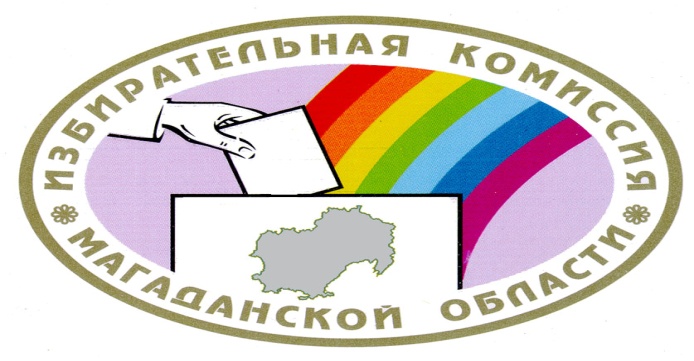 Методические рекомендации
в помощь избирательным комиссиям муниципальных образований при организации и проведении выборов депутатов представительного органа муниципального образованияМагадан2020Избирательная комиссия Магаданской областиМетодические рекомендации
в помощь избирательным комиссиям муниципальных образований при организации и проведении выборов депутатов представительного органа муниципального образования2020 г.ОглавлениеВВЕДЕНИЕ	41. Общие положения	52. Выдвижение кандидатов в порядке самовыдвижения	73. Выдвижение кандидатов избирательным объединением	114. Порядок сбора подписей в поддержку выдвижения кандидатов, муниципальных списков кандидатов	175. Проверка соблюдения порядка сбора подписей избирателей, оформления подписных листов и достоверности сведений, содержащихся в подписных листах	206. Представление документов для регистрации кандидата	217. Порядок приема документов, представленных для выдвижения и регистрации кандидата (кандидатов). Устранение недостатков в документах. Порядок принятия решения о регистрации (отказе в регистрации) кандидата	228. Порядок принятия решения о регистрации (отказе в регистрации) кандидата	249. Избирательные фонды кандидатов	2610. Доверенные лица кандидата, избирательного объединения	2611. Уполномоченный представитель кандидата по финансовым вопросам	2712. Уполномоченные представители избирательного объединения	2813. Члены избирательных комиссий с правом совещательного голоса	2914. Выбытие кандидатов	31Приложение № 1	32Приложение № 2	37Приложение № 3	40Приложение № 4	41Приложение № 5	43Приложение № 6	44Приложение № 7	47Приложение № 8	49Приложение № 9	52Приложение № 10	55Приложение № 11	57Приложение № 12	60Приложение № 13	61Приложение № 14	62Приложение № 15	63Приложение № 16	64Приложение № 17	65Приложение № 18	66Приложение № 19	67Приложение № 20	68Приложение № 21	69Приложение № 22	70Приложение № 23	72Приложение № 24	73Приложение № 25	76Приложение № 26	77Приложение № 27	78Приложение № 28	79Приложение № 29	80Приложение № 30	81Приложение № 31	82Приложение № 32	83Приложение № 33	84Приложение № 34	85Приложение № 35	86Приложение № 36	87Приложение № 37	88Приложение № 38	89ВВЕДЕНИЕМетодические рекомендации разработаны Избирательной комиссией Магаданской области в помощь организаторам муниципальных выборов с целью оказания правовой, методической помощи при проведении выборов депутатов представительных органов муниципальных образований Магаданской области.Методические рекомендации содержат разъяснения отдельных вопросов, образцы документов, а также рекомендуемый перечень решений по подготовке и проведению выборов депутатов представительного органа муниципального образования (приложение № 1 к методическим рекомендациям).При разработке методических рекомендации учитывался опыт правового регулирования и деятельности избирательных комиссий всех уровней во время подготовки и проведения различных выборов. Избирательные комиссии муниципальных образований осуществляют контроль за соблюдением избирательных прав граждан Российской Федерации, обеспечивают на территории муниципального образования реализацию мероприятий, связанных с подготовкой и проведением выборов в органы местного самоуправления.По вопросам, связанным с использованием методических рекомендаций, можно обращаться по адресу: . Магадан, ул. Горького, 6, к. 211, Избирательная комиссия Магаданской области, тел: 62-49-76, 63-94-76, 62-70-75.В методических рекомендациях использованы следующие сокращения:1. Общие положения1.1. Выдвижение и регистрация кандидатов в депутаты представительных органов муниципальных образований Магаданской области (далее – кандидаты) осуществляется в соответствии со статьями 32 - 35, 38 и 58 ФЗ № 67 и статьями 12 - 12.4, 13 ОЗ № 772.Вопросы выдвижения и регистрации кандидатов на выборах в органы местного самоуправления Магаданской области рассматриваются в «Методических рекомендациях по вопросам, связанным с выдвижением и регистрацией кандидатов, списков кандидатов на выборах в органы государственной власти субъектов Российской Федерации и органы местного самоуправления» (далее – Методические рекомендации ЦИК России), утвержденных постановлением Центральной избирательной комиссии Российской Федерации от 11 июня 2014 года № 235/1486-6 (в редакции постановлений Центральной избирательной комиссии Российской Федерации от 07 апреля 2015 года № 278/1650-6, от 16 декабря 2015 года № 318/1815-6, от 18 мая 2016 года № 7/58-7).1.2. Порядок формирования представительного органа муниципального образования Магаданской области (далее – муниципальное образование) определяется уставом муниципального образования в соответствии с федеральными законами, законами Магаданской области.Депутаты представительного органа муниципального образования (далее – представительный орган) могут избираться по одномандатным и (или) многомандатным избирательным округам, образуемым на территории муниципального образования.1.3. Выдвижение кандидатов по одномандатным (многомандатным) избирательным округам (далее – выдвижение кандидатов) может быть осуществлено в порядке самовыдвижения или выдвижения избирательным объединением. 1.4. Выдвижение кандидатов осуществляется после официального опубликования решения представительного органа соответствующего муниципального образования Магаданской области о назначении выборов.Период выдвижения, включающий в себя уведомление избирательной комиссии о выдвижении кандидатов, сбор подписей избирателей в поддержку выдвижения кандидатов, начинается со дня, следующего за днем опубликования решения о назначении выборов, и завершается за 50 дней до дня голосования, за исключением случая, предусмотренного п. 2 ст. 12 ОЗ № 772.1.5. Депутатом представительного органа муниципального образования может быть избран гражданин Российской Федерации, обладающий пассивным избирательным правом (правом быть избранным), достигший на день голосования возраста 18 лет.1.6. Не имеют права быть избранными граждане Российской Федерации:1) признанные судом недееспособными, а также содержащиеся в местах лишения свободы по приговору суда;2) имеющие гражданство иностранного государства либо вид на жительство или иной документ, подтверждающий право на постоянное проживание гражданина Российской Федерации на территории иностранного государства. Указанные граждане вправе быть избранными в органы местного самоуправления, если это предусмотрено международным договором;3) осужденные к лишению свободы за совершение тяжких и (или) особо тяжких преступлений и имеющие на день голосования на выборах неснятую и непогашенную судимость за указанные преступления;4) осужденные к лишению свободы за совершение тяжких преступлений, судимость которых снята или погашена, - до истечения десяти лет со дня снятия или погашения судимости;5) осужденные к лишению свободы за совершение особо тяжких преступлений, судимость которых снята или погашена, - до истечения пятнадцати лет со дня снятия или погашения судимости;6) осужденные за совершение преступлений экстремистской направленности, предусмотренных Уголовным кодексом Российской Федерации, и имеющие на день голосования на выборах неснятую и непогашенную судимость за указанные преступления, если на таких лиц не распространяется действие подпунктов "а.1" и "а.2" пункта 3.2 статьи 4 ФЗ № 67 (подпунктов 4 и 5 настоящего пункта);7) подвергнутые административному наказанию в соответствии со статьями 20.3 и 20.29 Кодекса Российской Федерации об административных правонарушениях за пропаганду либо публичное демонстрирование нацистской атрибутики или символики либо атрибутики или символики экстремистских организаций, либо иных атрибутики или символики, пропаганда либо публичное демонстрирование которых запрещены федеральными законами, а также за производство и распространение экстремистских материалов, включенных в опубликованный федеральный список экстремистских материалов, а равно их производство либо хранение в целях массового распространения, если голосование на выборах состоится до окончания срока, в течение которого лицо считается подвергнутым административному наказанию;8) в отношении которых вступившим в силу решением суда установлен факт нарушения ограничений, предусмотренных пунктом 1 статьи 56 ФЗ № 67, либо совершения действий, предусмотренных подпунктом «ж» пункта 7 и подпунктом «ж» пункта 8 статьи 76 ФЗ № 67, если указанные нарушения либо действия совершены до дня голосования на выборах в течение установленного законом срока полномочий представительного органа местного самоуправления, в который назначены выборы.1.7. Лица, являвшиеся депутатами представительного органа, распущенного на основании части 2.1 статьи 73 ФЗ № 131 «Об общих принципах организации местного самоуправления в Российской Федерации» (за исключением лиц, в отношении которых судом установлен факт отсутствия вины за непроведение представительным органом правомочного заседания в течение трех месяцев подряд), не могут быть выдвинуты кандидатами на выборах, назначенных в связи с указанными обстоятельствами.1.8. При проведении повторных и дополнительных выборов для замещения вакантного депутатского мандата в действующем представительном органе не может быть выдвинуто кандидатом лицо, являющееся депутатом этого органа (п. 7 ст. 32 ФЗ № 67).1.9. При наличии в отношении гражданина Российской Федерации вступившего в силу решения суда о лишении его права занимать государственные и (или) муниципальные должности в течение определенного срока этот гражданин не может быть зарегистрирован в качестве кандидата, если голосование на выборах в органы местного самоуправления состоится до истечения этого срока.1.10. Один и тот же гражданин Российской Федерации не может быть выдвинут кандидатом на одних и тех же выборах:1) по нескольким избирательным округам;2) в порядке самовыдвижения и избирательным объединением;3) разными избирательными объединениями.1.11. Кандидат не может дать согласие на выдвижение на одних и тех же выборах более чем одному инициатору выдвижения.Инициатором выдвижения кандидата считается:1) при выдвижении кандидата в порядке самовыдвижения - гражданин, заявляющий о своем самовыдвижении;2) при выдвижении кандидата избирательным объединением - соответствующее избирательное объединение:политическая партия, имеющая в соответствии с федеральным законом право участвовать в выборах, а также региональное отделение или местное отделение политической партии, имеющие в соответствии с федеральным законом право участвовать в выборах в органы местного самоуправления;иное общественное объединение, устав которого предусматривает участие в выборах и которое создано в форме общественной организации либо общественного движения и зарегистрировано в соответствии с законом на уровне, соответствующем уровню указанных выборов, или на более высоком уровне, или соответствующие структурные подразделения указанного общественного объединения. При этом указанное общественное объединение либо внесенные в его устав изменения и дополнения, предусматривающие участие в выборах, должны быть зарегистрированы не позднее чем за один год до дня голосования, а в случае назначения выборов в орган местного самоуправления в связи с досрочным прекращением его полномочий – не позднее чем за шесть месяцев до дня голосования.1.12. В соответствии со статьей 13 ОЗ № 772 в поддержку выдвижения избирательным объединением, на которое не распространяется действие пунктов 3 - 7 статьи 35.1 ФЗ № 67, кандидатов по одномандатным (многомандатным) избирательным округам, муниципального списка кандидатов, в поддержку самовыдвижения кандидатов должны быть собраны подписи избирателей в порядке и в соответствии с требованиями, установленными статьей 37 ФЗ № 67. Период сбора подписей избирателей начинается со дня, следующего за днем уведомления избирательной комиссии о выдвижении кандидата, заверения списка кандидатов, и заканчивается за 50 дней до дня голосования1.13. Прием избирательной комиссией муниципального образования, окружной избирательной комиссией (далее – окружная комиссия) документов для выдвижения и регистрации кандидатов осуществляется в рабочие дни – с понедельника по пятницу с 09.00 до 18.00 часов с перерывами для отдыха продолжительностью суммарно до двух часов в течение каждого дня, а также не менее двух часов в день в выходные и нерабочие праздничные дни (для избирательных комиссий, руководители которых работают на постоянной (штатной) основе). Избирательная комиссия муниципального образования может принять решение об осуществлении приема документов для выдвижения и регистрации кандидатов в выходные и нерабочие праздничные дни продолжительностью более двух часов (с учетом местных условий).В иных комиссиях устанавливается график работы, который должен предусматривать в обязательном порядке утренние и вечерние часы работы с учетом местных условий. Указанный график работы избирательных комиссий по приему избирательных документов целесообразно согласовать с представителями избирательных объединений до начала периода выдвижения и регистрации кандидатов, списков кандидатов.График работы по приему документов для выдвижения и регистрации кандидатов должен быть обнародован, в том числе вывешен в здании, в котором размещена соответствующая избирательная комиссия, опубликован, размещен на официальном сайте в информационно-телекоммуникационной сети «Интернет» избирательной комиссии, организующей выборы (при наличии официального сайта).В день истечения срока, в который в соответствующую комиссию могут быть представлены документы для выдвижения и регистрации кандидатов (в том числе если этот день приходится на выходной или нерабочий праздничный день) избирательная комиссия муниципального образования обязана организовать работу по приему документов до 24.00 часов по местному времени.2. Выдвижение кандидатов в порядке самовыдвижения(статьи 33, 34 ФЗ № 67, статьи 12, 12.3 ОЗ № 772)2.1. Окружная комиссия считается уведомленной о выдвижении кандидата, а кандидат считается выдвинутым, приобретает права и обязанности кандидата после поступления в указанную комиссию заявления кандидата в письменной форме о согласии баллотироваться по соответствующему избирательному округу с обязательством в случае его избрания прекратить деятельность, несовместимую со статусом депутата, в котором указываются следующие сведения о кандидате:- фамилия, имя, отчество;- дата и место рождения;- адрес места жительства;- серия, номер и дата выдачи паспорта или документа, заменяющего паспорт гражданина, наименование или код органа, выдавшего паспорт или документ, заменяющий паспорт гражданина;- идентификационный номер налогоплательщика (при наличии);- гражданство;- сведения о профессиональном образовании (при наличии) с указанием организации, осуществляющей образовательную деятельность, года ее окончания и реквизитов документа об образовании и о квалификации;- основное место работы или службы, занимаемая должность (в случае отсутствия основного места работы или службы – род занятий).Если кандидат является депутатом и осуществляет свои полномочия на непостоянной основе, в заявлении должны быть указаны сведения об этом и наименование соответствующего представительного органа.Кандидат вправе указать в заявлении свою принадлежность к политической партии либо не более чем к одному иному общественному объединению, зарегистрированному не позднее чем за один год до дня голосования в установленном федеральными законами порядке, и свой статус в этой политической партии, этом общественном объединении при условии представления вместе с заявлением документа, подтверждающего указанные сведения и подписанного уполномоченным лицом политической партии, иного общественного объединения либо уполномоченным лицом соответствующего структурного подразделения политической партии, иного общественного объединения.Если у кандидата имелась или имеется судимость, в заявлении о согласии баллотироваться указываются сведения о судимости кандидата, а если судимость снята или погашена, – также сведения о дате снятия или погашения судимости.При изготовлении текста указанного заявления в машинописном виде с использованием технических средств подпись кандидата, дата написания заявления, а также полностью фамилия, имя, отчество проставляются кандидатом собственноручно.Рекомендуемая форма заявления кандидата содержится в приложении № 2 к настоящим Методическим рекомендациям.2.2. Одновременно с заявлением о согласии баллотироваться кандидатом в окружную комиссию представляются следующие документы:1) заверенные кандидатом копии следующих страниц паспорта (отдельных страниц паспорта, определенных постановлением Центральной избирательной комиссией Российской Федерации от 4 июня 2014 года № 233/1478-6 «Об определении страниц паспорта гражданина Российской Федерации, копии которых представляются в избирательные комиссии при выдвижении (самовыдвижении) кандидатов, списка кандидатов») или документа, заменяющего паспорт гражданина:- второй страницы паспорта, на которой предусмотрено указание сведений об органе, выдавшем основной документ, удостоверяющий личность гражданина Российской Федерации, дате выдачи, коде подразделения, личном коде, а также проставление личной подписи;- третьей страницы паспорта, на которой предусмотрено указание сведений о фамилии, имени, отчестве, поле, дате рождения и месте рождения, а также наличие фотографии;- пятой страницы паспорта, на которой предусмотрено указание сведений (отметок) о регистрации гражданина по месту жительства и снятии его с регистрационного учета, а при наличии соответствующих отметок на других страницах – также всех страниц паспорта, содержащих отметки (возможность проставления отметок предусмотрена на шестой, седьмой, восьмой, девятой, десятой, одиннадцатой, двенадцатой страницах паспорта);- восемнадцатой и девятнадцатой страниц паспорта, на которых предусмотрено указание сведений (отметок) о ранее выданных основных документах, удостоверяющих личность гражданина Российской Федерации на территории (за пределами территории) Российской Федерации;К документам, заменяющим паспорт гражданина, в соответствии с пунктом 16 статьи 2 ФЗ № 67 относятся:- военный билет, временное удостоверение, выдаваемое взамен военного билета, или удостоверение личности (для лиц, которые проходят военную службу);- временное удостоверение личности гражданина Российской Федерации, выдаваемое на период оформления паспорта в порядке, утверждаемом уполномоченным федеральным органом исполнительной власти;- справка установленной формы, выдаваемая гражданам Российской Федерации, находящимся в местах содержания под стражей подозреваемых и обвиняемых, в порядке, утверждаемом уполномоченным федеральным органом исполнительной власти.В случае представления документа, заменяющего паспорт гражданина в окружную комиссию представляется копия всех страниц данного документа;2) если кандидат менял фамилию, или имя, или отчество, – копии соответствующих документов, заверенные кандидатом;3) заверенные кандидатом копии документов, подтверждающих указанные в заявлении о согласии баллотироваться сведения о профессиональном образовании кандидата;4) заверенная кандидатом копия трудовой книжки либо выписки из трудовой книжки, либо справки с основного места работы или иного документа, подтверждающего сведения об основном месте работы или службы, о занимаемой должности, либо документа, подтверждающего сведения о роде занятий кандидата (в соответствии со статьей 62 Трудового кодекса Российской Федерации), а при отсутствии основного места работы или службы – копии документов, подтверждающих сведения о роде занятий кандидата (о деятельности, приносящей кандидату доход) или о статусе неработающего кандидата – пенсионер, безработный, учащийся (с указанием наименования организации, осуществляющей образовательную деятельность), домохозяйка (домохозяин), гражданин, применяющий специальный налоговый режим «Налог на профессиональный доход» (самозанятый гражданин), временно неработающий;5) если кандидат является депутатом и осуществляет свои полномочия на непостоянной основе – копия справки из законодательного (представительного) органа государственной власти, представительного органа муниципального образования об исполнении кандидатом обязанностей депутата на непостоянной основе;6) если кандидат указал в заявлении о согласии баллотироваться свою принадлежность к политической партии либо не более чем к одному иному общественному объединению, зарегистрированному не позднее чем за один год до дня голосования и свой статус в этой политической партии, этом общественном объединении – справка о принадлежности кандидата к политической партии либо к общественному объединению и статусе в нем (рекомендуемая форма содержится в приложении № 3 к настоящим Методическим рекомендациям). Справка должна быть подписана уполномоченным лицом политической партии, иного общественного объединения.При выборах депутатов представительных органов муниципальных образований, при которых избирательные округа образуются в соответствии со средней нормой представительства избирателей, не превышающей пяти тысяч избирателей, представление кандидатами сведений, предусмотренных пунктом 3 статьи 33 ФЗ № 67, является обязательным (п. 2 ст. 12.3 ОЗ № 772).2.3. Заявление кандидата и прилагаемые к нему документы кандидат, выдвинутый в порядке самовыдвижения, обязан представить лично. Указанные документы могут быть представлены по просьбе кандидата иными лицами в случаях, если кандидат болен, содержится в местах содержания под стражей подозреваемых и обвиняемых. При этом подлинность подписи кандидата на заявлении должна быть удостоверена нотариально либо администрацией стационарного лечебно-профилактического учреждения, в котором кандидат находится на излечении, администрацией учреждения, в котором он содержится под стражей в качестве подозреваемого или обвиняемого.2.4. В случае выдвижения кандидатом лица, являющегося инвалидом и, в связи с этим не имеющего возможности самостоятельно написать заявление о согласии баллотироваться, заполнить или заверить иные документы, данное лицо вправе воспользоваться для этого помощью другого лица. При этом полномочия лица, оказывающего помощь в заполнении или заверении документов, должны быть нотариально удостоверены.2.5. Кандидату рекомендуется сообщить в окружную комиссию контактный номер телефона, адрес электронной почты (при наличии).2.6. Окружная комиссия обязана выдать кандидату или иному лицу, представившему документы, указанные в настоящем разделе, письменное подтверждение получения указанных документов незамедлительно после их представления. Рекомендуемая форма подтверждения содержится в приложении № 4 к настоящим Методическим рекомендациям.2.7. После представления в окружную комиссию документов, указанных в пунктах 2.1 и 2.2 настоящего раздела, кандидат считается выдвинутым, приобретает права и обязанности, предусмотренные ФЗ № 67, ОЗ № 772, а соответствующая окружная комиссия считается уведомленной о выдвижении кандидата.3. Выдвижение кандидатов избирательным объединением(статьи 33, 35 ФЗ № 67, статьи 12, 12.4 ОЗ № 772)3.1. Список политических партий, региональных отделений и иных структурных подразделений политических партий, иных общественных объединений, имеющих право принимать участие в выборах в качестве избирательных объединений, составляется Федеральным органом исполнительной власти, уполномоченным на осуществление функций в сфере регистрации общественных объединений и политических партий, его территориальным органом по состоянию на день официального опубликования решения о назначении выборов и не позднее чем через три дня со дня официального опубликования решения о назначении выборов публикуется в государственных или муниципальных периодических печатных изданиях и размещается в сети «Интернет», а также в этот же срок направляется в избирательную комиссию муниципального образования.Наименованием избирательного объединения является наименование, указанное в документе о государственной регистрации избирательного объединения, выданном федеральным органом исполнительной власти, уполномоченным на осуществление функций в сфере регистрации общественных объединений, его территориальным органом.Наименованием избирательного объединения, не являющегося юридическим лицом, является наименование, указанное в решении о его создании.Если как полное, так и сокращенное наименование избирательного объединения, выдвинувшего кандидатов по одномандатным (многомандатным) избирательным округам, состоит более чем из семи слов, кандидат или уполномоченный представитель избирательного объединения не позднее чем за 40 дней до дня голосования согласует с постоянно действующим руководящим органом политической партии (иного общественного объединения) либо с постоянно действующим руководящим органом структурного подразделения политической партии (иного общественного объединения) и с избирательной комиссией муниципального образования краткое (состоящее не более чем из семи слов) наименование избирательного объединения, которое используется в избирательном бюллетене, протоколе об итогах голосования, результатах выборов.При этом краткое наименование политической партии, общественного объединения образуется с соблюдением требований, предусмотренных соответственно статьей 6 Федерального закона «О политических партиях», положениями Федерального закона «Об общественных объединениях», и только из слов, составляющих наименование политической партии, общественного объединения, указанное в ее (его) уставе.3.2. Выдвижение кандидатов по одномандатным (многомандатным) избирательным округам избирательными объединениями осуществляется после официального опубликования решения о назначении выборов.3.3. В одномандатном избирательном округе избирательное объединение вправе выдвинуть одного кандидата. В многомандатном избирательном округе избирательное объединение вправе выдвинуть кандидата на каждый депутатский мандат, подлежащий замещению в этом округе.3.4. Выдвижение кандидатов политическими партиями осуществляется в соответствии с Федеральным законом «О политических партиях». Выдвижение кандидатов иными общественными объединениями осуществляется на съездах (конференциях, собраниях) указанных общественных объединений, их региональных или местных отделений тайным голосованием, а также с соблюдением иных требований, предъявляемых федеральным законом «О политических партиях» к выдвижению кандидатов для политических партий.3.5. Выдвижение кандидатов осуществляется на съезде политической партии, конференции или общем собрании региональных отделений политической партии. Решения о выдвижении кандидатов иными структурными подразделениями политической партии принимаются общим собранием соответствующего структурного подразделения либо иным органом, предусмотренным уставом политической партии.3.6. В случае отсутствия регионального или местного отделения политической партии уставом политической партии может быть предусмотрено, что решение о выдвижении кандидатов может быть принято при проведении выборов в органы местного самоуправления – коллегиальным постоянно действующим руководящим органом политической партии или ее регионального отделения.3.7. Выдвижение кандидатов иными общественными объединениями осуществляется на съездах (конференциях, собраниях) указанных общественных объединений, их региональных или местных отделений тайным голосованием, а также с соблюдением иных требований, предъявляемых федеральным законом «О политических партиях» к выдвижению кандидатов для политических партий.3.8. Выдвижение избирательным объединением кандидатов по одномандатным (многомандатным) избирательным округам (за исключением выдвижения кандидата (кандидатов) на дополнительных выборах) осуществляется списком, в котором определяется, по какому одномандатному (многомандатному) избирательному округу выдвигается каждый кандидат (далее – список кандидатов по одномандатным (многомандатным) избирательным округам). Список кандидатов по одномандатным (многомандатным) избирательным округам подлежит заверению избирательной комиссией муниципального образования.3.9. В соответствии с подпунктом «в» пункта 1 статьи 27 Федерального закона «О политических партиях», пунктом 3.1 Методических рекомендаций ЦИК России от 11.06.2014 № 235/1486-6 избирательное объединение заблаговременно (не позднее чем за один день до дня проведения (при проведении мероприятия в пределах населенного пункта, в котором расположена избирательная комиссия муниципального образования), и не позднее чем за три дня до дня проведения мероприятия (за пределами указанной территории) по выдвижению кандидата (кандидатов) по одномандатным (многомандатным) избирательным округам обязано уведомить избирательную комиссию муниципального образования о дате и времени проведения этого мероприятия (рекомендуемая форма содержится в приложении № 5 к настоящим Методическим рекомендациям).3.10. При выдвижении избирательным объединением списка кандидатов по одномандатным (многомандатным) избирательным округам уполномоченный представитель избирательного объединения представляет в избирательную комиссию муниципального образования в период, который начинается со дня, следующего за днем опубликования решения о назначении выборов и завершается за 50 дней до дня голосования (п. 4 ст. 12 ОЗ № 772):1) письменные заявления каждого из кандидатов, включенных в список кандидатов по одномандатным (многомандатным) избирательным округам о согласии баллотироваться по соответствующему избирательному округу, указанные в пункте 2.1 настоящих Методических рекомендаций (рекомендуемая форма содержится в приложении № 6 к настоящим Методическим рекомендациям);2) список кандидатов по одномандатным (многомандатным) избирательным округам, в котором указываются фамилия, имя и отчество каждого включенного в него кандидата, дата и место его рождения, адрес места жительства, серия, номер и дата выдачи паспорта или документа, заменяющего паспорт гражданина, наименование или код органа, выдавшего паспорт или документ, заменяющий паспорт гражданина, а также номер и (или) наименование одномандатного (многомандатного) избирательного округа, по которому выдвигается кандидат. Указанный список составляется по форме, утвержденной организующей выборы избирательной комиссией в соответствии с приложением № 7 к настоящим Методическим рекомендациям. Список кандидатов по одномандатным (многомандатным) избирательным округам должен быть прошит, пронумерован(за исключением списка, составленного на одном листе), заверен подписью лица, уполномоченного на то уставом избирательного объединения или решением уполномоченного органа избирательного объединения, а также печатью избирательного объединения (если избирательное объединение является юридическим лицом). Указанный список представляется в избирательную комиссию муниципального образования в двух экземплярах на бумажном носителе и в машиночитаемом виде по форме, установленной избирательной комиссией муниципального образования;3) решение о назначении уполномоченного представителя (представителей) избирательного объединения, в котором указываются фамилия, имя и отчество, дата рождения, адрес места жительства, серия, номер и дата выдачи паспорта или документа, заменяющего паспорт гражданина, основное место работы или службы, занимаемая должность (в случае отсутствия основного места работы или службы – род занятий) каждого уполномоченного представителя;4) список уполномоченных представителей избирательного объединения, в котором указываются сведения об уполномоченных представителях избирательного объединения, предусмотренные подпунктом 3 настоящего пункта, номер телефона каждого уполномоченного представителя избирательного объединения, а для уполномоченных представителей по финансовым вопросам – также сведения о том, что они являются соответствующими уполномоченными представителями по финансовым вопросам, и объем их полномочий. К списку прилагается письменное заявление каждого из перечисленных в данном списке лиц о согласии быть уполномоченным представителем избирательного объединения (рекомендуемая форма содержится в приложении № 31 к настоящим Методическим рекомендациям). Список уполномоченных представителей избирательного объединения представляется в избирательную комиссию муниципального образования на бумажном носителе и в машиночитаемом виде по установленной ею форме в соответствии с приложением № 30 к настоящим Методическим рекомендациям;5) удостоверенную постоянно действующим руководящим органом избирательного объединения копию документа о государственной регистрации избирательного объединения, выданного федеральным органом исполнительной власти, уполномоченным на осуществление функций в сфере регистрации общественных объединений, а если избирательное объединение не является юридическим лицом, также решение о его создании;6) для общественных объединений (за исключением политических партий, их региональных отделений и иных структурных подразделений) – копию устава общественного объединения, заверенную постоянно действующим руководящим органом общественного объединения;7) решение съезда политической партии (конференции или общего собрания ее регионального отделения, общего собрания иного структурного подразделения политической партии, а в случаях, предусмотренных Федеральным законом «О политических партиях», соответствующего органа политической партии, ее регионального отделения или иного структурного подразделения), съезда (конференции, собрания) иного общественного объединения, его регионального или местного отделения о выдвижении кандидатов по одномандатным (многомандатным) избирательным округам списком, подписанное лицом, уполномоченным на то в соответствии с уставом политической партии (иного общественного объединения), и заверенное печатью соответственно политической партии (иного общественного объединения), регионального отделения политической партии (иного общественного объединения), иного структурного подразделения политической партии (иного общественного объединения) (если избирательное объединение является юридическим лицом (рекомендуемая форма содержится в приложении № 8 к настоящим Методическим рекомендациям);8) документ, подтверждающий согласование с соответствующим органом политической партии, иного общественного объединения кандидатур, выдвигаемых в качестве кандидатов, если такое согласование предусмотрено уставом политической партии, иного общественного объединения.3.11. Избирательное объединение, выдвинувшее кандидата (кандидатов), муниципальный список кандидатов, вправе не позднее чем за 40 дней до дня голосования представить в окружную избирательную комиссию (избирательную комиссию муниципального образования) свою эмблему, описание которой содержится в его уставе.3.12. Избирательная комиссия муниципального образования обязана выдать уполномоченному представителю избирательного объединения, представившему документы, указанные в настоящем разделе, письменное подтверждение получения указанных документов незамедлительно после их представления (рекомендуемая форма содержится в приложении № 9 к настоящим Методическим рекомендациям).3.13. Избирательная комиссия муниципального образования в течение трех дней со дня приема документов рассматривает представленные документы, по результатам рассмотрения заверяет муниципальный список кандидатов, список кандидатов по одномандатным (многомандатным) избирательным округам и выдает уполномоченному представителю избирательного объединения копию заверенного списка (списков) либо отказывает в заверении списка (списков), о чем принимается мотивированное решение. Основаниями для отказа в заверении указанного списка являются отсутствие документов, предусмотренных подпунктами 2 – 8 пункта 3.10 настоящего раздела, несоблюдение требований к выдвижению кандидатов, предусмотренных Федеральным законом «О политических партиях», ФЗ № 67, ОЗ № 772.Отсутствие заявления кандидата о согласии баллотироваться, предусмотренного подпунктом 1 пункта 3.10 настоящего раздела, является основанием для исключения избирательной комиссией муниципального образования соответствующего кандидата из списка кандидатов по одномандатным (многомандатным) избирательным округам до его заверения.Несоблюдение требования, предусмотренного пунктом 3.3 настоящих Методических рекомендаций, влечет за собой исключение всех кандидатов, выдвинутых по соответствующему одномандатному (многомандатному) избирательному округу, из списка кандидатов по одномандатным (многомандатным) избирательным округам до того, как соответствующий список будет заверен.3.14. Решение избирательной комиссии муниципального образования о заверении списка кандидатов с копией заверенного списка либо об отказе в его заверении выдается уполномоченному представителю избирательного объединения в течение одних суток с момента принятия соответствующего решения.Решение избирательной комиссии муниципального образования о заверении списка кандидатов по одномандатным (многомандатным) избирательным округам с копиями заверенного списка (заверенными выписками из списка) и копиями заявлений кандидатов, указанных в пункте 2 статьи 33 ФЗ № 67, направляются избирательной комиссией муниципального образования в соответствующие окружные избирательные комиссии.3.15. После направления избирательной комиссией муниципального образования решения о заверении списка кандидатов в окружные комиссии кандидаты, включенные в заверенный список кандидатов по одномандатным (многомандатным) избирательным округам, представляют в окружные комиссии следующие документы.Кандидат, включенный в заверенный список кандидатов по одномандатным (многомандатным) избирательным округам, представляет в соответствии с пунктом 5 статьи 33 ФЗ № 67 в окружную избирательную комиссию документы, указанные в пунктах 2.2 и 3 статьи 33 ФЗ № 67, после чего считается выдвинутым, приобретает права и обязанности, предусмотренные Федеральным законом, ОЗ № 772, а избирательная комиссия считается уведомленной о выдвижении кандидата.Перечень документы:1) заверенные кандидатом или уполномоченным представителем избирательного объединения копии следующих страниц паспорта (отдельных страниц паспорта, определенных Центральной избирательной комиссией Российской Федерации) или документа, заменяющего паспорт гражданина:- второй страницы паспорта, на которой предусмотрено указание сведений об органе, выдавшем основной документ, удостоверяющий личность гражданина Российской Федерации, дате выдачи, коде подразделения, личном коде, а также проставление личной подписи;- третьей страницы паспорта, на которой предусмотрено указание сведений о фамилии, имени, отчестве, поле, дате рождения и месте рождения, а также наличие фотографии;- пятой страницы паспорта, на которой предусмотрено указание сведений (отметок) о регистрации гражданина по месту жительства и снятии его с регистрационного учета, а при наличии соответствующих отметок на других страницах – также всех страниц паспорта, содержащих отметки (возможность проставления отметок предусмотрена на шестой, седьмой, восьмой, девятой, десятой, одиннадцатой, двенадцатой страницах паспорта);- восемнадцатой и девятнадцатой страниц паспорта, на которых предусмотрено указание сведений (отметок) о ранее выданных основных документах, удостоверяющих личность гражданина Российской Федерации на территории (за пределами территории) Российской Федерации;К документам, заменяющим паспорт гражданина, в соответствии с пунктом 16 статьи 2 ФЗ № 67 относятся:- военный билет, временное удостоверение, выдаваемое взамен военного билета, или удостоверение личности (для лиц, которые проходят военную службу);- временное удостоверение личности гражданина Российской Федерации, выдаваемое на период оформления паспорта в порядке, утверждаемом уполномоченным федеральным органом исполнительной власти;- справка установленной формы, выдаваемая гражданам Российской Федерации, находящимся в местах содержания под стражей подозреваемых и обвиняемых, в порядке, утверждаемом уполномоченным федеральным органом исполнительной власти;В случае представления документа, заменяющего паспорт гражданина в окружную комиссию представляется копия всех страниц данного документа;2) если кандидат менял фамилию, или имя, или отчество, – копии соответствующих документов, заверенные кандидатом или уполномоченным представителем избирательного объединения;3) заверенные кандидатом или уполномоченным представителем избирательного объединения копии документов, подтверждающих указанные в заявлении о согласии баллотироваться сведения о профессиональном образовании кандидата;4) заверенная кандидатом копия трудовой книжки либо выписки из трудовой книжки, либо справки с основного места работы или иного документа, подтверждающего сведения об основном месте работы или службы, о занимаемой должности, либо документа, подтверждающего сведения о роде занятий кандидата (в соответствии со статьей 62 Трудового кодекса Российской Федерации), а при отсутствии основного места работы или службы – копии документов, подтверждающих сведения о роде занятий кандидата (о деятельности, приносящей кандидату доход) или о статусе неработающего кандидата – пенсионер, безработный, учащийся (с указанием наименования организации, осуществляющей образовательную деятельность), домохозяйка (домохозяин), гражданин, применяющий специальный налоговый режим «Налог на профессиональный доход» (самозанятый гражданин), временно неработающий;5) если кандидат является депутатом и осуществляет свои полномочия на непостоянной основе – копия справки из законодательного (представительного) органа государственной власти, представительного органа муниципального образования об исполнении кандидатом обязанностей депутата на непостоянной основе;6) если кандидат указал в заявлении о согласии баллотироваться свою принадлежность к политической партии либо не более чем к одному иному общественному объединению, зарегистрированному не позднее чем за один год до дня голосования и свой статус в этой политической партии, этом общественном объединении – справка о принадлежности кандидата к политической партии либо к общественному объединению и статусе в нем (рекомендуемая форма содержится в приложении № 3 к настоящим Методическим рекомендациям). Справка должна быть подписана уполномоченным лицом политической партии, иного общественного объединения.При выборах депутатов представительных органов, при которых избирательные округа образуются в соответствии со средней нормой представительства избирателей, не превышающей пяти тысяч избирателей, кандидаты не обязаны представлять в окружную комиссию сведения о размере и об источниках доходов кандидата, а также об имуществе, принадлежащем кандидату на праве собственности (в том числе совместной собственности), о вкладах в банках, ценных бумагах, предусмотренные пунктом 3 статьи 33 ФЗ № 67.3.16. Указанные документы кандидат обязан представить лично. Указанные документы могут быть представлены по просьбе кандидата иными лицами в случаях, если кандидат болен, содержится в местах содержания под стражей подозреваемых и обвиняемых. При этом подлинность подписи кандидата на заявлении должна быть удостоверена нотариально либо администрацией стационарного лечебно-профилактического учреждения, в котором кандидат находится на излечении, администрацией учреждения, в котором он содержится под стражей в качестве подозреваемого или обвиняемого.3.17. В случае выдвижения кандидатом лица, являющегося инвалидом и, в связи с этим не имеющего возможности самостоятельно написать заявление о согласии баллотироваться, заполнить или заверить иные документы, данное лицо вправе воспользоваться для этого помощью другого лица. При этом полномочия лица, оказывающего помощь в заполнении или заверении документов, должны быть нотариально удостоверены.3.18. Кандидату рекомендуется сообщить в окружную комиссию контактный номер телефона, адрес электронной почты (при наличии).3.19. Окружная комиссия обязана выдать кандидату или иному лицу, представившему документы, указанные в пункте 3.15 настоящего раздела, письменное подтверждение получения указанных документов незамедлительно после их представления (рекомендуемая форма содержится в приложении № 10 к настоящим Методическим рекомендациям).3.20. После представления в окружную комиссию документов, указанных в пункте 3.15 настоящего раздела, кандидат считается выдвинутым, приобретает права и обязанности, предусмотренные ФЗ № 67, ОЗ № 772, а соответствующая окружная комиссия считается уведомленной о выдвижении кандидата.3.21. Дополнительные выборы назначаются избирательной комиссией муниципального образования:а) в случаях, установленных пунктами 8, 9 статьи 71 ФЗ № 67;б) в случае досрочного прекращения полномочий двух и более депутатов представительного органа муниципального образования, избранных по многомандатным избирательным округам (многомандатному избирательному округу, включающему всю территорию муниципального образования), - по предложению представительного органа муниципального образования.Дополнительные выборы назначаются в порядке и сроки, установленные Федеральным законом.В случае, когда представительный орган муниципального образования остался в неправомочном составе, сроки избирательных действий по решению избирательной комиссии муниципального образования могут быть сокращены на одну треть.Перечень документов для уведомления о выдвижении кандидата по одномандатному (многомандатному) избирательному округу на дополнительных выборах депутатов (приложение № 11 к настоящим Методическим рекомендациям).4. Порядок сбора подписей в поддержку выдвижения кандидатов, муниципальных списков кандидатов(статьи 35.1, 37 ФЗ № 67, статьи 13, 14 ОЗ № 772)4.1. Необходимым условием регистрации кандидата, списка кандидатов на выборах депутатов представительных органов муниципальных образований является поддержка выдвижения кандидата, списка кандидатов избирателями, наличие которой определяется по результатам выборов, указанным в статье 35.1 ФЗ № 67, либо подтверждается необходимым числом подписей избирателей, собранных в поддержку выдвижения кандидата, списка кандидатов.4.2. На выборах депутатов представительных органов муниципальных образований выдвижение политической партией, ее региональным отделением или иным структурным подразделением (если выдвижение кандидатов, списков кандидатов региональным отделением или иным структурным подразделением предусмотрено уставом политической партии) (далее в настоящем пункте - выдвижение политической партией) кандидата по одномандатному (многомандатному) избирательному округу, списка кандидатов считается поддержанным избирателями и не требует сбора подписей избирателей в случае, если федеральный список кандидатов, выдвинутый политической партией, по результатам последних выборов депутатов Государственной Думы Федерального Собрания Российской Федерации был допущен к распределению депутатских мандатов или получил не менее 3 процентов голосов избирателей, принявших участие в голосовании по федеральному избирательному округу4.3. На выборах депутатов представительных органов муниципальных образований в данном субъекте Российской Федерации выдвижение политической партией, на которую не распространяется действие п. 3 ст. 35.1 ФЗ № 67, кандидата по одномандатному (многомандатному) избирательному округу, списка кандидатов считается поддержанным избирателями и не требует сбора подписей избирателей на соответствующих выборах в случае, если список кандидатов, выдвинутый политической партией, по результатам последних выборов депутатов законодательного (представительного) органа государственной власти данного субъекта Российской Федерации был допущен к распределению депутатских мандатов или получил не менее 3 процентов голосов избирателей, принявших участие в голосовании по единому избирательному округу4.4. На выборах депутатов представительного органа муниципального образования выдвижение политической партией, на которую не распространяется действие п. 3 и 4 ст. 35.1 ФЗ № 67, кандидата по одномандатному (многомандатному) избирательному округу, списка кандидатов считается поддержанным избирателями и не требует сбора подписей избирателей на соответствующих выборах в случае, если в этот представительный орган муниципального образования по результатам последних выборов был избран хотя бы один депутат, выдвинутый данной политической партией (в том числе в составе списка кандидатов).4.5. На выборах депутатов представительного органа муниципального образования в поддержку выдвижения политической партией, на которую не распространяется действие п. 3 - 7 ст. 35.1 ФЗ № 67, кандидата по одномандатному (многомандатному) избирательному округу, списка кандидатов, в поддержку самовыдвижения кандидата должны быть собраны подписи избирателей в количестве, установленном ст. 37 ФЗ № 67.4.6. Списки политических партий, на которые распространяется действие п. 4 - 7 ст. 67 ФЗ, составляются избирательной комиссией Магаданской области, размещаются на ее официальном сайте в информационно-телекоммуникационной сети «Интернет» и обновляются по результатам выборов депутатов Магаданской областной Думы и выборов депутатов представительных органов муниципальных образований.4.7. Период сбора подписей избирателей начинается со дня, следующего за днем уведомления избирательной комиссии о выдвижении кандидата, заверения списка кандидатов, и заканчивается за 50 дней до дня голосования.4.8. Количество подписей, которое необходимо для регистрации кандидатов в многомандатном избирательном округе, составляет 0,5 процента от числа избирателей, зарегистрированных на территории соответствующего избирательного округа, указанного в схеме многомандатных избирательных округов, поделенного на число депутатских мандатов, но не может составлять менее 10 подписей (количество подписей избирателей, которое необходимо для регистрации кандидатов устанавливается организующей выборы избирательной комиссией).4.9 Подписные листы должны изготавливаться за счет средств соответствующего избирательного фонда. 4.10. Подписи могут собираться только среди избирателей, обладающих активным избирательным правом в том избирательном округе, в котором выдвинут кандидат, список кандидатов. Участие органов государственной власти, органов местного самоуправления, органов управления организаций независимо от формы собственности, учреждений, членов избирательных комиссий с правом решающего голоса в сборе подписей, равно как и принуждение избирателей, в процессе сбора подписей и их вознаграждение за внесение подписи, не допускается. Сбор подписей на рабочих местах, в процессе и в местах выдачи заработной платы, пенсий, пособий, стипендий, иных социальных выплат, а также при оказании благотворительной помощи запрещается. Подписи, собранные с нарушением положений п. 6 ст. 37 ФЗ № 67, являются недействительными.4.11. Право сбора подписей избирателей, принадлежит гражданину Российской Федерации, достигшему к моменту сбора подписей возраста 18 лет и не признанному судом недееспособным. Кандидат, избирательное объединение могут заключать с лицом, осуществляющим сбор подписей избирателей, договор о сборе подписей. Оплата этой работы осуществляется только из средств избирательного фонда кандидата, избирательного объединения.4.12. Подписные листы для сбора подписей избирателей в поддержку выдвижения списков кандидатов, выдвижения (самовыдвижения) кандидатов в депутаты представительного органа муниципального образования изготавливаются и оформляются по формам согласно приложениям 12 к настоящим методическим рекомендациям. 4.13. На основании форм подписных листов, установленных ФЗ № 67, организующая выборы комиссия утверждает образец заполнения подписного листа в части, касающейся указания соответственно наименования представительного органа муниципального образования, наименования субъекта Российской Федерации, муниципального образования, наименования и (или) номера избирательного округа.4.14. Если у кандидата, данные которого указываются в подписном листе, имелась или имеется судимость, дополнительно в подписном листе указываются сведения о судимости кандидата. Если кандидат, сведения о котором содержатся в подписном листе, в заявлении о согласии баллотироваться в соответствии с п. 2 ст. 33 ФЗ № 67 указал свою принадлежность к политической партии либо иному общественному объединению и свой статус в данной политической партии либо данном общественном объединении, сведения об этом указываются в подписном листе.4.15. Избиратель, ставит в подписном листе свою подпись и дату ее внесения, а также указывает свои фамилию, имя, отчество, год рождения (в возрасте 18 лет на день голосования - дополнительно число и месяц рождения), адрес места жительства, серию, номер паспорта или документа, заменяющего паспорт гражданина. Адрес места жительства может не содержать каких-либо из указанных в пп. 5 ст. 2 ФЗ № 67 реквизитов (наименование субъекта Российской Федерации, района, города, иного населенного пункта, улицы, номера дома и квартиры) в случае, если это не препятствует его однозначному восприятию с учетом фактических особенностей места жительства избирателя. Данные об избирателе, ставящих в подписном листе свои фамилию, имя, отчество, подпись и дату ее внесения, могут вноситься в подписной лист по просьбе избирателя, лицом, осуществляющим сбор подписей в поддержку кандидата, списка кандидатов. Указанные данные вносятся только рукописным способом, при этом использование карандаша не допускается. Фамилию, имя, отчество, подпись и дату ее внесения избиратель, ставит собственноручно. Если избиратель, является инвалидом и в связи с этим не имеет возможности самостоятельно поставить в подписном листе свои фамилию, имя, отчество, подпись и дату ее внесения, он вправе воспользоваться для этого помощью другого избирателя, не являющегося членом комиссии, кандидатом, уполномоченным представителем избирательного объединения, уполномоченным представителем по финансовым вопросам, доверенным лицом кандидата, избирательного объединения. При этом фамилия, имя, отчество, серия и номер паспорта или документа, заменяющего паспорт гражданина, лица, оказывающего помощь избирателю, должны быть указаны в графе, где проставляется подпись. Избиратель вправе ставить подпись в поддержку выдвижения различных кандидатов, списков кандидатов, но только один раз в поддержку одного и того же кандидата, списка кандидатов. 4.16. Каждый подписной лист должен быть заверен подписью лица, осуществлявшего сбор подписей избирателей. При заверении подписного листа лицо, осуществлявшее сбор подписей избирателей, собственноручно указывает свои фамилию, имя и отчество, дату рождения, адрес места жительства, серию, номер и дату выдачи паспорта или документа, заменяющего паспорт гражданина, наименование или код выдавшего его органа, а также ставит свою подпись и дату ее внесения. Адрес места жительства может не содержать каких-либо из указанных в пп. 5 ст. 2 ФЗ № 67 реквизитов (наименование субъекта Российской Федерации, района, города, иного населенного пункта, улицы, номеров дома и квартиры) в случае, если это не препятствует его однозначному восприятию с учетом фактических особенностей места жительства лица, осуществлявшего сбор подписей избирателей.4.17. Каждый подписной лист с подписями избирателей в поддержку выдвижения списка кандидатов должен быть заверен уполномоченным представителем избирательного объединения. Каждый подписной лист с подписями избирателей в поддержку выдвижения (самовыдвижения) кандидата должен быть заверен кандидатом. При заверении подписного листа уполномоченный представитель избирательного объединения, кандидат напротив своих фамилии, имени и отчества собственноручно ставят свою подпись и дату ее внесения.4.18. После окончания сбора подписей кандидат, уполномоченные представители избирательного объединения подсчитывают общее число собранных подписей избирателей и составляют протокол об итогах сбора подписей по форме, установленной комиссией, организующей выборы (приложение 14 к настоящим методическим рекомендациям). Протокол подписывается кандидатом.4.19. Подписные листы представляются в комиссию в сброшюрованном (не более 100 листов в одной папке) и пронумерованном виде. Вместе с подписными листами в комиссию представляется протокол об итогах сбора подписей на бумажном носителе, а в случае, предусмотренном законом, - и в машиночитаемом виде. 4.20. Таблица кодов нарушений приведена в приложении № 2 к Методическим рекомендациям по приему и проверке подписных листов с подписями избирателей в поддержку выдвижения (самовыдвижении) кандидатов на выборах, проводимых в субъектах Российской Федерации, утвержденных постановлением Центральной избирательной комиссии Российской Федерации от 13 июня 2012 года № 128/986-6 (приложение № 38 к настоящим методическим рекомендациям).5. Проверка соблюдения порядка сбора подписей избирателей, оформления подписных листов и достоверности сведений, содержащихся в подписных листах(ст. 14 ОЗ № 772)5.1. Окружная избирательная комиссия (избирательная комиссия муниципального образования - в случае возложения полномочий) в течение семи дней со дня приема подписных листов проверяет соблюдение порядка сбора подписей избирателей, оформления подписных листов, достоверность сведений об избирателях и их подписей.5.2. Для проверки соблюдения порядка сбора подписей избирателей, оформления подписных листов, достоверности сведений об избирателях и их подписей окружная избирательная комиссия (избирательная комиссия муниципального образования) может своим решением создавать рабочие группы из числа членов окружной избирательной комиссии, членов избирательной комиссии муниципального образования, работников аппарата избирательной комиссии муниципального образования с привлечением членов участковых комиссий, экспертов из числа специалистов органов внутренних дел, учреждений юстиции, военных комиссариатов, органов регистрационного учета граждан Российской Федерации по месту пребывания и по месту жительства в пределах Российской Федерации, а также иных государственных органов. Заключения экспертов, изложенные в ведомостях проверки подписных листов, могут служить основанием для признания недостоверными и (или) недействительными содержащихся в подписных листах сведений об избирателях и их подписей (приложение № 15 к настоящим методическим рекомендациям).5.3. Проверке могут подлежать все представленные подписи или их часть, но не менее 20 процентов подписей от необходимого для регистрации кандидата (муниципального списка кандидатов) количества подписей избирателей, отобранных для проверки посредством случайной выборки (жребия) (приложение № 15 к настоящим методическим рекомендациям). Решение о количестве подписей избирателей, подлежащих проверке, принимает окружная избирательная комиссия (избирательная комиссия муниципального образования).5.4. По результатам проверки подписей избирателей и соответствующих им сведений об избирателях, содержащихся в подписных листах, подпись избирателя может быть признана достоверной либо недостоверной и (или) недействительной по основаниям, установленным ст. 38 ФЗ № 67.5.5. При проведении проверки подписей избирателей, в том числе при выборке подписей для проверки, вправе присутствовать любой кандидат, представивший необходимое для регистрации количество подписей избирателей, его уполномоченные представители или доверенные лица, уполномоченные представители или доверенные лица любого избирательного объединения, выдвинувшего кандидата, список кандидатов и представившего необходимое для регистрации количество подписей избирателей. О соответствующей проверке должны извещаться кандидат, уполномоченный представитель избирательного объединения, представившие установленное количество подписей избирателей.Указанные лица извещаются о проведении соответствующей проверки в письменной форме. Уведомление подписывается руководителем Рабочей группы и вручается под роспись либо передается телефонограммой (приложение № 16 к настоящим методическим рекомендациям). Присутствие кандидатов, уполномоченных представителей (доверенных лиц) избирательных объединений фиксируется в Реестре. 5.6. По окончании проверки подписных листов окружная избирательная комиссия (избирательная комиссия муниципального образования) составляет итоговый протокол, совершает иные действия, предусмотренные п. 7 ст. 38 ФЗ № 67 (приложение № 17 к настоящим методическим рекомендациям).6. Представление документов для регистрации кандидата(статьи 37, 38 ФЗ № 67, статьи 13, 16 ОЗ № 772)6.1. Для регистрации кандидата наряду с ранее представленными документами по выдвижению кандидата, предусмотренными в пунктах 2.1, 2.2 настоящих Методических рекомендаций (при выдвижении кандидата в порядке самовыдвижения) или в пунктах 3.10, 3.15 настоящих Методических рекомендаций (при выдвижении кандидата избирательным объединением) в окружную комиссию должны быть представлены:1) сведения об изменениях в данных о кандидате, ранее представленных кандидатом – при наличии таких изменений (рекомендуемая форма содержится в приложении № 18 к настоящим Методическим рекомендациям);2) подписные листы;6.2. Для подготовки информационных материалов о кандидате в окружную комиссию должны быть представлены:1) сведения биографического характера кандидата (приведенные факты должны быть подтверждены документально, сведения подписываются кандидатом) (рекомендуемая форма содержится в приложении № 19 к настоящим Методическим рекомендациям).2) две фотографии (цветные или черно-белые) кандидата размером 3x4 см (без уголка), одно черно-белое или цветное изображение кандидата (анфас) (на бумажном носителе и в машиночитаемом виде) в размере, определенном избирательной комиссией муниципального образования. Фотографии и изображение представляются в конверте с указанием фамилии и инициалов кандидата.6.3. Документы для регистрации кандидата представляются в окружную комиссию не позднее чем за 45 дней до дня голосования до 18 часов по местному времени лично кандидатом либо уполномоченным представителем избирательного объединения, выдвинувшего кандидата.6.4. По окончании приема документов для регистрации кандидата окружная комиссия выдает кандидату, представившему документы, письменное подтверждение их получения (рекомендуемая форма содержится в приложении № 20 к настоящим Методическим рекомендациям).6.5. В соответствии с пунктом 2 статьи 40 ФЗ № 67 зарегистрированные кандидаты, находящиеся на государственной или муниципальной службе либо работающие в организациях, осуществляющих выпуск средств массовой информации, на время их участия в выборах депутатов представительного органа освобождаются от выполнения должностных или служебных обязанностей. Указанные кандидаты представляют в соответствующие окружные комиссии заверенные копии соответствующих приказов (распоряжений) не позднее чем через 5 дней со дня их регистрации.7. Порядок приема документов, представленных для выдвижения и регистрации кандидата (кандидатов). Устранение недостатков в документах. Порядок принятия решения о регистрации (отказе в регистрации) кандидата(статьи 33, 38 ФЗ № 67, статьи 13, 16 ОЗ № 772)7.1. Соответствующая избирательная комиссия может создать рабочую группу по приему и проверке документов (в том числе подписных листов), представляемых кандидатами, уполномоченными представителями избирательных объединений для выдвижения и регистрации кандидатов (далее – избирательные документы), в которые могут входить члены комиссии с правом решающего голоса, специалисты соответствующей избирательной комиссии.7.2. Прием избирательных документов осуществляется членом (членами) соответствующей избирательной комиссии с правом решающего голоса в присутствии кандидата (иного лица, представившего документы), уполномоченного представителя избирательного объединения. Ответственность за представление избирательных документов, полноту и достоверность содержащихся в них сведений, а также за соответствие оформления представляемых документов требованиям ФЗ № 67, ОЗ № 772 несет кандидат, уполномоченный представитель избирательного объединения.Во время приема избирательных документов может осуществляться аудио и (или) видеозапись, о чем должен быть оповещен кандидат (иное лицо, представившее документы), уполномоченный представитель избирательного объединения.7.3. При приеме избирательных документов член соответствующей избирательной комиссии с правом решающего голоса (далее - член рабочей группы) проверяет соблюдение сроков представления документов, состав документов и соответствие их оформления требованиям ФЗ № 67, ОЗ № 772.7.4. Выявленные в ходе приема незначительные недостатки (пропуск слов, орфографические ошибки и т.п.) по решению члена рабочей группы, принимающего избирательные документы, могут быть устранены кандидатом (иным лицом, представившим документы), уполномоченным представителем избирательного объединения, который заверяет каждое внесенное им исправление своей подписью. Внесение в представленные документы изменений, дополнений и иных исправлений, требующих решения кандидата (если документы представляются иным лицом), решения уполномоченного органа избирательного объединения в ходе приема документов не допускается.7.5. После приема избирательных документов член рабочей группы, соответствующей избирательной комиссии, принявший документы:1) выдает кандидату (иному лицу, представившему документы), уполномоченному представителю избирательного объединения письменное подтверждение в получении документов (рекомендуемые формы содержатся в приложениях №№ 4, 9, 10, 11, 20 к настоящим Методическим рекомендациям);2) передает принятые документы на регистрацию входящих документов специалисту соответствующей избирательной комиссии или члену комиссии с правом решающего голоса, ответственному за делопроизводство.Кроме того, член рабочей группы окружной комиссии:1) выдает кандидату разрешение на открытие специального избирательного счета (рекомендуемая форма содержится в приложении № 21 к настоящим Методическим рекомендациям) (при наличии намерения кандидата в депутаты создать избирательный фонд с открытием специального избирательного счета);2) согласует с кандидатом дату регистрации уполномоченного представителя по финансовым вопросам (в случае назначения кандидатом).7.6. На каждого кандидата, выдвинутого по одномандатному (многомандатному) избирательному округу, оформляется учетное дело, в которое собираются все первые экземпляры поступивших избирательных документов.7.7. В случае выявления в представленных кандидатом избирательных документах неполноты сведений, несоблюдения требований ФЗ № 67, ОЗ № 772 к оформлению документов, отсутствия документов кандидаты, иные уполномоченные кандидатом лица, уполномоченные представители избирательного объединения незамедлительно извещаются о выявленных недостатках.Уведомление о недостатках в представленных документах на этапе выдвижения кандидатов по одномандатным (многомандатным) избирательным округам позволит устранить все выявленные недостатки незамедлительно, либо, устранив все выявленные недостатки, представить пакет документов повторно в окружную комиссию в пределах периода выдвижения.7.8. Не позднее чем за один день до дня заседания окружной комиссии, на котором должен рассматриваться вопрос о регистрации кандидата, кандидат вправе вносить уточнения и дополнения в документы, содержащие сведения о нем, а избирательное объединение – в документы, содержащие сведения о выдвинутом им кандидате (кандидатах), и представленные в соответствии с пунктом 2 статьи 33 ФЗ № 67, а также в иные документы, представленные в избирательную комиссию для уведомления о выдвижении кандидата (кандидатов), и их регистрации, в целях приведения указанных документов в соответствие с требованиями закона, в том числе к их оформлению.Кандидат вправе заменить представленный документ только в случае, если он оформлен с нарушением требований закона.В случае отсутствия копии какого-либо документа, представление которой предусмотрено пунктом 2.2 статьи 33 ФЗ № 67, кандидат вправе представить ее не позднее чем за один день до дня заседания окружной комиссии, на котором должен рассматриваться вопрос о регистрации кандидата.Кандидат, избирательное объединение, выдвинувшее кандидата (кандидатов), не вправе дополнительно представлять документы, необходимые для уведомления о выдвижении и регистрации кандидата (кандидатов), если они не были представлены ранее в срок, установленный ОЗ № 772 – не позднее чем за 45 дней до дня голосования до 18 часов по местному времени для уведомления о выдвижении и для регистрации кандидата (кандидатов).7.9. При выявлении неполноты сведений о кандидатах, отсутствия каких-либо документов, представление которых в окружную комиссию для уведомления о выдвижении кандидата (кандидатов) и их регистрации предусмотрено ФЗ № 67, ОЗ № 772 или несоблюдения требований ФЗ № 67, ОЗ № 772 к оформлению документов, а также если кандидатом, избирательным объединением, выдвинувшим кандидата (кандидатов) самостоятельно не осуществлены действия, предусмотренные пунктом 5.8 настоящего раздела, и по результатам проверки представленных для выдвижения и регистрации документов выявлены обстоятельства, указывающие на наличие оснований для отказа в регистрации кандидата, предусмотренных подпунктами "в.1" и "в.2" пункта 24 статьи 38 ФЗ № 67, то окружная комиссия не позднее чем за три дня до дня рассмотрения вопроса о регистрации кандидата на своем заседании принимает решение об извещении кандидата, избирательного объединения, выдвинувшего кандидата (кандидатов) об отсутствии в представленных документах сведений, необходимых для уведомления о выдвижении и регистрации кандидата, о несоблюдении требований закона к оформлению таких документов, а также об отсутствующих документах, копиях документов (п. 4.12.2 пост. ЦИК РФ от 11.06.2014 № 235/1486-6).Извещение утверждается решением окружной комиссии (рекомендуемая форма содержится в приложении № 23 к настоящим Методическим рекомендациям). В извещении должно быть указано, какие конкретные сведения о кандидате отсутствуют в документах, представленных для уведомления о выдвижении и регистрации кандидата, какие документы, копии документов отсутствуют, конкретно какие из представленных документов оформлены с нарушением требований ФЗ № 67, ОЗ № 772, в чем выражается данное нарушение и в какие сроки необходимо устранить выявленные недостатки.Заседание окружной комиссии, на котором принимается указанное решение, должно быть проведено с учетом соблюдения вышеуказанного трехдневного срока. На заседание комиссии, на котором рассматривается вопрос об извещении кандидата, избирательного объединения о выявленных недостатках в представленных документах, приглашается кандидат либо его представитель, уполномоченный представитель избирательного объединения.Незамедлительно после проведения заседания окружной комиссии решение комиссии вручается присутствующему на заседании кандидату, его представителю, уполномоченному представителю избирательного объединения, при их отсутствии - направляется в адрес кандидата, его представителя, уполномоченного представителя избирательного объединения.7.10. Если кандидат, избирательное объединение, выдвинувшее кандидата (кандидатов), извещенные окружной комиссией о недостатках в документах, представленных для выдвижения и регистрации кандидата (кандидатов), не устранят указанные недостатки либо устранят их не в полном объеме, окружная комиссия отказывает в регистрации кандидата на основании подпунктов "в.1" и "в.2" пункта 24 статьи 38 Федерального закона.7.11. Если окружная комиссия в срок, установленный пунктом 1.1 статьи 38 ФЗ № 67, статьей 16 ОЗ № 772 не известила кандидата, избирательное объединение о выявленных недостатках в представленных для уведомления о выдвижении и регистрации кандидата (кандидатов) документах, то она не вправе принимать решение об отказе в регистрации кандидата по основаниям, предусмотренным подпунктами "в.1" и "в.2" пункта 24 статьи 38 Федерального закона.7.12. В случае отказа в регистрации кандидата окружная комиссия в течение одних суток с момента принятия ею решения об отказе в регистрации кандидата обязана выдать кандидату, уполномоченному представителю избирательного объединения, выдвинувшего кандидата, копию соответствующего решения с изложением оснований отказа.7.13. Окружная комиссия организует проверку достоверности сведений о кандидатах, в порядке и сроки, установленные ФЗ № 67, ОЗ № 772.7.14. Окружная комиссия направляет в средства массовой информации данные о выявленных фактах недостоверности сведений, представленных кандидатами. Указанные данные могут быть размещены на сайте окружной комиссии или на соответствующем разделе сайта Избирательной комиссии Магаданской области в информационно-телекоммуникационной сети «Интернет».7.15. При опубликовании (доведении до сведения) решений избирательных комиссий, содержащих сведения о кандидатах, не подлежат публикации серия и номер паспорта кандидата или документа, заменяющего паспорт гражданина, дата его выдачи, наименование или код органа, выдавшего паспорт или документ, заменяющий паспорт гражданина, а вместо адреса места жительства кандидата указывается наименование субъекта Российской Федерации, района, города или иного населенного пункта, где находится его место жительства.8. Порядок принятия решения о регистрации (отказе в регистрации) кандидата(статья 38 ФЗ № 67, статья 16 ОЗ № 772)8.1. В течение десяти дней со дня приема необходимых для регистрации кандидата документов окружная комиссия обязана проверить соответствие порядка выдвижения кандидата требованиям закона и принять решение о регистрации кандидата либо об отказе в регистрации.Окружным комиссиям рекомендуется письменно извещать кандидатов, избирательные объединения, выдвинувшие кандидатов, о времени и дате планируемых заседаний указанной комиссии по рассмотрению вопросов о регистрации кандидатов. Такое извещение возможно при выдаче комиссией письменного подтверждения о приеме документов для регистрации кандидата.8.2. При регистрации кандидата, выдвинутого избирательным объединением, в решении окружной комиссии указывается, что кандидат выдвинут избирательным объединением, а также наименование этого избирательного объединения.8.3. В случае отказа в регистрации кандидата окружная комиссия в течение одних суток с момента принятия ею решения об отказе в регистрации обязана выдать кандидату, уполномоченному представителю избирательного объединения, выдвинувшего кандидата, копию соответствующего решения с изложением оснований отказа.8.4. Основаниями отказа в регистрации кандидата являются:1) отсутствие у кандидата пассивного избирательного права (подпункт «а» пункта 24 статьи 38 Федерального закона;2) для кандидатов, выдвинутых политической партией – несоблюдение требований к выдвижению кандидата, предусмотренных Федеральным законом «О политических партиях»; для кандидатов, выдвинутых иными общественными объединениями, – несоблюдение требований пункта 2 статьи 35 ФЗ № 67, согласно которой выдвижение кандидатов иными общественными объединениями осуществляется на съездах (конференциях, собраниях) указанных общественных объединений, их региональных или местных отделений тайным голосованием, а также с соблюдением иных требований, предъявляемых федеральным законом к выдвижению кандидатов для политических партий (подпункт «б» пункта 24 статьи 38 Федерального закона);3) отсутствие среди документов, представленных для уведомления о выдвижении и регистрации кандидата, документов, необходимых в соответствии с ФЗ № 67, ОЗ № 772 для уведомления о выдвижении и (или) регистрации кандидата (подпункт «в» пункта 24 статьи 38 ФЗ № 67);4) наличие на день, предшествующий дню заседания окружной комиссии, на котором должен рассматриваться вопрос о регистрации кандидата, среди документов, представленных для уведомления о выдвижении и регистрации кандидата, документов, оформленных с нарушением требований ФЗ № 67, ОЗ № 772 (подпункт «в.1» пункта 24 статьи 38 ФЗ № 67);5) отсутствие на день, предшествующий дню заседания окружной комиссии, на котором должен рассматриваться вопрос о регистрации кандидата, в документах, представленных для уведомления о выдвижении и регистрации кандидата, каких-либо сведений, предусмотренных пунктом 2 статьи 33 ФЗ № 67 (подпункт «в.2» пункта 24 статьи 38 ФЗ № 67);6) сокрытие кандидатом сведений о судимости, которые должны быть представлены в соответствии с пунктом 2.1 статьи 33 Федерального закона (подпункт «е» пункта 24 статьи 38 Федерального закона);7) несоздание кандидатом избирательного фонда (за исключением случаев, когда в соответствии со статей 58 ФЗ № 67, статьей 25 ОЗ № 772 создание избирательного фонда необязательно). Отсутствие средств в избирательном фонде не является основанием отказа в регистрации кандидата (подпункт "ж" пункта 24 статьи 38 Федерального закона);8) использование кандидатом при финансировании своей избирательной кампании помимо средств собственного избирательного фонда иных денежных средств, составляющих более 5 процентов от установленного ОЗ № 772 предельного размера расходования средств избирательного фонда (подпункт «з» пункта 24 статьи 38 ФЗ № 67);9) превышение кандидатом при финансировании своей избирательной кампании более чем на 5 процентов установленного Законом Магаданской области предельного размера расходования средств избирательного фонда (подпункт «и» пункта 24 статьи 38 ФЗ № 67; 3.1 статьи 25 ОЗ № 772);10) установленный решением суда факт несоблюдения кандидатом в течение агитационного периода ограничений, предусмотренных пунктом 1 или 1.1 статьи 56 ФЗ № 67, п.1 ст. 19 ОЗ № 772 («к» пункта 24 статьи 38 ФЗ № 67);11) неоднократное использование кандидатом преимуществ своего должностного или служебного положения (подпункт «л» пункта 24 статьи 38 Федерального закона);12) регистрация кандидата в другом избирательном округе на данных выборах (подпункт «м» пункта 24 статьи 38 ФЗ № 67);13) установленный решением суда факт подкупа избирателей кандидатом, его доверенным лицом, уполномоченным представителем по финансовым вопросам, а также действовавшими по их поручению иным лицом или организацией (подпункт «о» пункта 24 статьи 38 ФЗ № 67).Исчерпывающий перечень оснований отказа в регистрации кандидата приведен в пункте 24 статьи 38 ФЗ № 67.8.5. В случае отказа в регистрации кандидата повторное выдвижение кандидата (кандидатов) на выборах депутатов представительного органа возможно с соблюдением установленных законом порядка и сроков их выдвижения.8.6. Каждому зарегистрированному кандидату выдается удостоверение о регистрации с указанием даты и времени регистрации, форма которого устанавливается избирательной комиссией муниципального образования.8.7. Данные о зарегистрированных кандидатах доводятся окружной комиссией до сведения избирателей.9. Избирательные фонды кандидатов(статья 58 ФЗ № 67, статьи 25, 26 ОЗ № 772)9.1. Кандидаты обязаны создавать собственные избирательные фонды для финансирования своей избирательной кампании в период после письменного уведомления окружной комиссии об их выдвижении до представления документов в указанную комиссию для их регистрации.9.2. Разрешение на открытие специального избирательного счета выдается кандидату окружной комиссией после поступления в нее письменного заявления кандидата о согласии баллотироваться и прилагаемых к нему документов, указанных в пунктах 2.1 и 2.2, 3.15, 3.21 настоящих Методических рекомендаций.9.3. Создание кандидатом избирательного фонда необязательно при условии, что число избирателей в избирательном округе не превышает пять тысяч и финансирование кандидатом своей избирательной кампании не производится. В этом случае кандидат в письменной форме уведомляет окружную комиссию об указанных обстоятельствах (рекомендуемая форма содержится в приложении № 23 к настоящим Методическим рекомендациям).9.4. Избирательное объединение, выдвинувшее кандидатов по одномандатным (многомандатным) избирательным округам, избирательный фонд не создает.9.5. Все денежные средства, образующие избирательный фонд, перечисляются на специальный избирательный счет, открытый с разрешения окружной комиссии кандидатом либо его уполномоченным представителем по финансовым вопросам в филиалах Сберегательного банка Российской Федерации, а при их отсутствии – в других кредитных организациях, расположенных на территории избирательного округа.10. Доверенные лица кандидата, избирательного объединения(статья 43 ФЗ № 67, статья 17 ОЗ № 772)10.1. Кандидат, выдвинутый по одномандатному (многомандатному) избирательному округу, избирательное объединение, выдвинувшее кандидата (кандидатов), вправе назначить доверенных лиц.Кандидат вправе назначить до 10 доверенных лиц. Избирательное объединение, выдвинувшее кандидата, вправе назначить до пяти доверенных лиц.10.2. Доверенными лицами кандидатов, избирательных объединений не могут быть кандидаты, лица, замещающие государственные или выборные муниципальные должности, главы местных администраций, работники аппаратов избирательных комиссий. Государственные и муниципальные служащие могут быть назначены доверенными лицами при условии их освобождения от исполнения служебных обязанностей на период исполнения полномочий доверенного лица (в том числе на период отпуска).10.3. Регистрация доверенных лиц осуществляется окружной избирательной комиссией (доверенных лиц избирательного объединения, выдвинувшего муниципальный список кандидатов, - избирательной комиссией муниципального образования) в порядке, установленном п. 1, 2 ст. 43 ФЗ № 67.Регистрация доверенных лиц кандидатов, избирательных объединений осуществляется соответствующей избирательной комиссией в течение пяти дней со дня поступления в указанную комиссию:1) письменного заявления кандидата или представления избирательного объединения о назначении доверенных лиц (рекомендуемая форма содержится в приложении № 24 к настоящим Методическим рекомендациям);2) письменных заявлений самих граждан о согласии быть доверенными лицами (рекомендуемая форма содержится в приложении № 25 к настоящим Методическим рекомендациям);3) копии приказа (распоряжения) об освобождении от исполнения служебных обязанностей (в том числе на период отпуска) (для доверенных лиц, являющихся государственными или муниципальными служащими).10.4. Доверенные лица получают в соответствующей избирательной комиссии удостоверения. Форма удостоверения устанавливается избирательной комиссией муниципального образования.Кандидаты, избирательные объединения, назначившие доверенных лиц, вправе в любое время отозвать их (рекомендуемая форма содержится в приложении № 26 к настоящим Методическим рекомендациям), уведомив об этом соответствующую избирательную комиссию, которая аннулирует выданные этим доверенным лицам удостоверения. Доверенные лица не имеют полномочий наблюдателя.10.5. Полномочия доверенных лиц прекращаются по решению кандидата, избирательного объединения либо вместе с утратой статуса назначившим их кандидатом или с утратой статуса кандидатом (кандидатами), выдвинутым (выдвинутыми) избирательным объединением, назначившим этих доверенных лиц.11. Уполномоченный представитель кандидата по финансовым вопросам(статья 26 ОЗ № 772)11.1. Кандидат, создавший избирательный фонд, вправе назначить уполномоченного представителя по финансовым вопросам.11.2. Регистрация уполномоченного представителя по финансовым вопросам осуществляется окружной избирательной комиссией на основании заявления кандидата и выданной кандидатом в установленном порядке доверенности при предъявлении уполномоченным представителем по финансовым вопросам паспорта или заменяющего его документа. В доверенности должны быть указаны фамилия, имя, отчество, дата рождения, серия, номер и дата выдачи паспорта или документа, заменяющего паспорт гражданина, адрес места жительства, полномочия уполномоченного представителя по финансовым вопросам кандидата.11.3. Кандидат, назначивший уполномоченного представителя по финансовым вопросам, представляет в окружную комиссию:1) заявление о регистрации уполномоченного представителя по финансовым вопросам, в котором указываются следующие сведения о назначаемом лице: фамилия, имя, отчество, дата рождения, серия и номер паспорта или документа, заменяющего паспорт гражданина, и дата его выдачи, адрес места жительства, указанный в паспорте или документе, заменяющем паспорт гражданина, основное место работы или службы, занимаемая должность (в случае отсутствия основного места работы или службы – род занятий), контактный телефон, а также его полномочия по распоряжению средствами избирательного фонда кандидата и иные связанные с этим полномочия, в том числе указывается его право подписи платежных (расчетных) документов (рекомендуемая форма содержится в приложении № 27 к настоящим Методическим рекомендациям);2) письменное заявление назначаемого лица о согласии быть уполномоченным представителем кандидата по финансовым вопросам (рекомендуемая форма содержится в приложении № 28 к настоящим Методическим рекомендациям).3) нотариально удостоверенную доверенность на уполномоченного представителя по финансовым вопросам, оформляется в установленном законом порядке (при назначении) нотариальная доверенность.11.4. При назначении уполномоченного представителя по финансовым вопросам кандидат передает ему следующие полномочия:а) открытие и закрытие специального избирательного счета;б) распоряжение средствами избирательного фонда;в) учет денежных средств избирательного фонда;г) контроль за поступлением и расходованием средств избирательного фонда;д) право подписи на расчетных документах.Кандидат вправе передать своему уполномоченному представителю по финансовым вопросам иные, кроме указанных в настоящем пункте, полномочия.11.5. Срок полномочий уполномоченного представителя по финансовым вопросам начинается со дня его регистрации окружной избирательной комиссией и истекает через 30 дней после дня голосования, а в случае если в соответствии с Федеральным законом, ОЗ № 772 ведется судебное разбирательство с участием кандидата, - с момента вынесения окончательного решения судомКандидат вправе в любое время прекратить полномочия своего уполномоченного представителя по финансовым вопросам, письменно известив его об этом и представив письменное заявление в окружную избирательную комиссию вместе с заявлением о том, на кого возлагаются полномочия отозванного уполномоченного представителя по финансовым вопросам кандидата (рекомендуемая форма содержится в приложении № 29 к настоящим Методическим рекомендациям). Копии указанных заявлений должны быть одновременно направлены кандидатом в соответствующий филиал публичного акционерного общества «Сбербанк России».11.6. Регистрация вновь назначенного уполномоченного представителя по финансовым вопросам кандидата осуществляется в порядке, предусмотренном пунктом 2 статьи 26 ОЗ № 772.12. Уполномоченные представители избирательного объединения(статья 12.1 ОЗ № 772)12.1. Избирательное объединение назначает своих представителей, уполномоченных представлять избирательное объединение по вопросам, связанным с его участием в выборах. В решении указываются фамилия, имя и отчество, дата рождения, адрес места жительства, серия, номер и дата выдачи паспорта или документа, заменяющего паспорт гражданина, основное место работы или службы, занимаемая должность (в случае отсутствия основного места работы или службы - род занятий) каждого уполномоченного представителя, а также объем его полномочий. Уполномоченный представитель избирательного объединения осуществляет свои функции на основании указанного решения.12.2. При представлении в избирательную комиссию муниципального образования документов о выдвижении избирательным объединением кандидатов по одномандатным (многомандатным) избирательным округам уполномоченный представитель избирательного объединения также представляет:1) решение уполномоченного органа избирательного объединения о назначении уполномоченных представителей избирательного объединения (рекомендуемая форма содержится в приложении № 8 к настоящим Методическим рекомендациям); 2) список уполномоченных представителей избирательного объединения представляется в избирательную комиссию муниципального образования по установленной ею форме. В списке указываются сведения об уполномоченных представителях избирательного объединения, предусмотренные п. 1 ст. 12.1 ОЗ № 772, номер телефона (при его наличии) каждого уполномоченного представителя, а для уполномоченного представителя избирательного объединения по финансовым вопросам - также сведения о том, что он является уполномоченным представителем избирательного объединения по финансовым вопросам. К списку прилагается письменное согласие каждого уполномоченного представителя избирательного объединения на осуществление соответствующей деятельности (рекомендуемая форма предложена в приложении № 30 к настоящим Методическим рекомендациям);3) письменные заявления о согласии быть уполномоченным представителем избирательного объединения (рекомендуемая форма содержится в приложении № 31 к настоящим Методическим рекомендациям). 12.3. Уполномоченные представители избирательных объединений, не вправе использовать преимущества своего должностного или служебного положения.12.4. Срок полномочий уполномоченных представителей избирательного объединения начинается со дня их назначения и прекращается в момент утраты своего статуса всеми кандидатами, включенными в состав муниципального списка кандидатов, выдвинутого назначившим их избирательным объединением, но не позднее дня официального опубликования общих результатов выборов депутатов. Срок полномочий уполномоченного представителя избирательного объединения по финансовым вопросам истекает через 60 дней со дня голосования, а если в соответствии с ФЗ № 67 ведется судебное разбирательство с участием соответствующего избирательного объединения - со дня, следующего за днем вступления в законную силу судебного решения.12.5. Избирательное объединение по решению уполномоченного на то органа избирательного объединения вправе в любое время прекратить полномочия назначенного им уполномоченного представителя, письменно известив его об этом и направив копию соответствующего решения в избирательную комиссию муниципального образования (рекомендуемая форма содержится в приложении № 32 к настоящим Методическим рекомендациям).13. Члены избирательных комиссий с правом совещательного голоса(статья 29 ФЗ № 67)13.1. Избирательное объединение, выдвинувшее зарегистрированного кандидата (зарегистрированных кандидатов) по одномандатному (многомандатному) избирательному округу, вправе назначить одного члена избирательной комиссии муниципального образования с правом совещательного голоса. Каждое избирательное объединение может назначить в избирательную комиссию муниципального образования не более одного члена избирательной комиссии с правом совещательного голоса.13.2. Кандидат, выдвинутый по одномандатному (многомандатному) избирательному округу, со дня представления документов для регистрации в окружную комиссию вправе назначить одного члена указанной комиссии с правом совещательного голоса, а в случае регистрации кандидата – по одному члену избирательной комиссии с правом совещательного голоса в каждую участковую избирательную комиссию того одномандатного (многомандатного) избирательного округа, по которому этот кандидат выдвинут.13.3. Членами избирательных комиссий с правом совещательного голоса не могут быть назначены:1) лица, не имеющие гражданства Российской Федерации, а также граждане Российской Федерации, имеющие гражданство иностранного государства либо вид на жительство или иной документ, подтверждающий право на постоянное проживание гражданина Российской Федерации на территории иностранного государства;2) граждане Российской Федерации, признанные решением суда, вступившим в законную силу, недееспособными;3) граждане Российской Федерации, не достигшие возраста 18 лет;4) депутаты законодательных (представительных) органов государственной власти, органов местного самоуправления;5) выборные должностные лица, а также главы местных администраций;6) судьи (за исключением судей, находящихся в отставке);7) прокуроры;8) члены Совета Федерации Федерального Собрания Российской Федерации;9) работники аппаратов избирательных комиссий;10) доверенные лица кандидатов, избирательных объединений;11) лица, замещающие командные должности в воинских частях, военных организациях и учреждениях;12) лица, имеющие неснятую и непогашенную судимость, а также лица, подвергнутые в судебном порядке административному наказанию за нарушение законодательства о выборах и референдумах, – в течение одного года со дня вступления в законную силу решения (постановления) суда о назначении административного наказания.13.4. При назначении члена комиссии с правом совещательного голоса кандидат, избирательное объединение представляет в соответствующую избирательную комиссию:1) уведомление в письменной форме о назначении члена комиссии с правом совещательного голоса (рекомендуемая форма содержится в приложении № 33 к настоящим Методическим рекомендациям);2) заявление в письменной форме гражданина о согласии быть членом комиссии с правом совещательного голоса (рекомендуемая форма содержится в приложении № 34 к настоящим Методическим рекомендациям).Членам избирательных комиссий с правом совещательного голоса соответствующими избирательными комиссиями выдаются удостоверения, форма которых утверждается организующей выборы избирательной комиссией.13.5. В соответствии с пунктом 22 статьи 29 ФЗ № 67 член комиссии с правом совещательного голоса обладает равными правами с членом комиссии с правом решающего голоса по вопросам подготовки и проведения выборов, за исключением права:1) выдавать и подписывать избирательные бюллетени;2) участвовать в сортировке, подсчете и погашении избирательных бюллетеней;3) составлять протокол об итогах голосования, о результатах выборов;4) участвовать в голосовании при принятии решения по вопросу, отнесенному к компетенции соответствующей комиссии, и подписывать решения комиссии;5) составлять протоколы об административных правонарушениях.13.6. Срок полномочий членов избирательной комиссии с правом совещательного голоса, действующей на постоянной основе (избирательной комиссии муниципального образования, участковой избирательной комиссии), назначенных кандидатами, которые были избраны, продолжается до окончания регистрации кандидатов на следующих выборах депутатов представительного органа.Полномочия остальных членов избирательной комиссии с правом совещательного голоса, действующей на постоянной основе (избирательной комиссии муниципального образования, участковой избирательной комиссии), прекращаются в день окончания избирательной кампании по выборам депутатов представительного органа.Если кандидату отказано в регистрации либо регистрация кандидата аннулирована или отменена, либо кандидат выбыл досрочно по иным основаниям, полномочия членов избирательной комиссии с правом совещательного голоса, назначенных таким кандидатом, избирательным объединением, выдвинувшим такого кандидата прекращаются соответственно со дня отказа в регистрации, ее аннулирования или отмены, а если решение об отказе в регистрации обжаловано в суд, –со дня вступления в силу решения суда о законности отказа в регистрации либо со дня выбытия кандидата по иным основаниям.13.7. Полномочия члена избирательной комиссии с правом совещательного голоса могут быть прекращены по решению лица или органа, назначивших данного члена комиссии, и переданы другому лицу (рекомендуемая форма содержится в приложении № 35 к настоящим Методическим рекомендациям). При этом кандидат, избирательное объединение вправе прекращать полномочия члена комиссии с правом совещательного голоса и назначать нового члена комиссии с правом совещательного голоса в отношении одной и той же комиссии не более чем пять раз.За кандидатами, которые были избраны в течение срока полномочий депутата сохраняется право назначения членов избирательных комиссий с правом совещательного голоса, действующих на постоянной основе, в том числе вместо выбывших.14. Выбытие кандидатов(статья 38 ФЗ № 67)12.1. Кандидат, выдвинутый в составе списка кандидатов, не позднее чем за 15 дней до дня голосования, а при наличии вынуждающих к тому обстоятельств не позднее чем за один день до дня голосования (в том числе повторного голосования), кандидат, выдвинутый непосредственно, не позднее чем за пять дней до дня голосования, а при наличии вынуждающих к тому обстоятельств не позднее чем за один день до дня голосования (в том числе повторного голосования) вправе представить в соответствующую избирательную комиссию письменное заявление о снятии своей кандидатуры (рекомендуемая форма содержится в приложении № 36 к настоящим Методическим рекомендациям). Указанное заявление отзыву не подлежит.12.2. Если кандидат, выдвинутый непосредственно и подавший заявление о снятии своей кандидатуры, был зарегистрирован, окружная комиссия принимает решение об аннулировании его регистрации.12.3. Избирательное объединение в порядке и по основаниям, предусмотренным федеральным законом и (или) уставом избирательного объединения, вправе отозвать кандидата, выдвинутого им по одномандатному (многомандатному) избирательному округу, а также в порядке, предусмотренном его уставом, исключить некоторых кандидатов из выдвинутого им списка кандидатов. Кандидат, выдвинутый по одномандатному (многомандатному) избирательному округу, может быть отозван не позднее чем за пять дней до дня голосования, а кандидат, включенный в список кандидатов, может быть исключен из этого списка не позднее чем за 15 дней до дня голосования, за исключением случая, предусмотренного пунктом 11 статьи 76 настоящего Федерального закона (рекомендуемая форма содержится в приложении № 37 к настоящим Методическим рекомендациям). 12.4. Под обстоятельствами, вынуждающими зарегистрированного кандидата снять свою кандидатуру, а избирательное объединение отозвать выдвинутого им зарегистрированного кандидата, понимаются ограничение зарегистрированного кандидата судом в дееспособности, тяжелая болезнь, стойкое расстройство здоровья зарегистрированного кандидата, его близких родственников, избрание (назначение) зарегистрированного кандидата на государственную должность, предусмотренную Уставом Магаданской области.12.5. Если ко дню голосования в одномандатном (многомандатном) избирательном округе число зарегистрированных кандидатов окажется меньше установленного числа депутатских мандатов или равным ему или не будет ни одного зарегистрированного кандидата, голосование в таком избирательном округе по решению избирательной комиссии муниципального образования откладывается на срок не более трех месяцев для дополнительного выдвижения кандидатов и осуществления последующих избирательных действий.12.6. В случае необходимости дополнительного выдвижения кандидатов в связи с тем, что зарегистрированный кандидат без вынуждающих к тому обстоятельств снял свою кандидатуру или избирательное объединение без вынуждающих к тому обстоятельств отозвало зарегистрированного кандидата либо в связи с тем, что регистрация кандидата была отменена судом или аннулирована окружной комиссией на основании пункта 3 или 4 статьи 76 Федерального закона, все расходы, понесенные избирательной комиссией, организующей выборы, при подготовке и проведении выборов, возмещаются за счет такого кандидата, избирательного объединения.Приложение № 1Рекомендуемый перечень решений по подготовке и проведению выборов депутатов представительного органа муниципального образованияИзбирательным комиссиям муниципальных образований необходимо обратить внимание на то, что в соответствии с п. 10 ст. 24 ФЗ № 67, п. 9 ст. 9 ОЗ № 772 решением комиссии утверждаются указанные ниже решения:ОРГАНИЗАЦИОННЫЕ ВОПРОСЫВЫДВИЖЕНИЕ И РЕГИСТРАЦИЯ КАНДИДАТОВИНФОРМАЦИОННОЕ ОБЕСПЕЧЕНИЕ ВЫБОРОВФИНАНСИРОВАНИЕ ВЫБОРОВГОЛОСОВАНИЕ И ОПРЕДЛЕНИЕ РЕЗУЛЬТАТОВ ВЫБОРОВГАС «ВЫБОРЫ»Приложение № 2(рекомендуемая форма)В окружную избирательную комиссию одномандатного (многомандатного) округа
№ ______ по выборам депутатов______________________________________________________________________ (наименование выборного органа)от __________________________________,(фамилия, имя, отчество)выдвинутого в порядке самовыдвиженияЗаявлениеДаю согласие баллотироваться кандидатом в депутаты ________________________________________________________________________________(наименование выборного органа)по ________________________________________________________________(наименование одномандатного (многомандатного) избирательного округа и (или) номер избирательного округа)Обязуюсь в случае избрания прекратить деятельность, несовместимую со статусом депутата _______________________________________________.(наименование выборного органа)Подтверждаю, что я не давал(а) согласия какому-либо избирательному объединению на выдвижение меня кандидатом на выборах депутатов __________________________________________________________________(наименование выборного органа)и не выдвигал(а) свою кандидатуру в порядке самовыдвижения по иному одномандатному (многомандатному) избирательному округу.О себе сообщаю следующие сведения:дата рождения – ______________ ______ года, место рождения – __________                                                (день)    (месяц)                (год)__________________________________________________________________(указывается место рождения согласно паспорту или документу, заменяющему паспорт гражданина __________________________________________________________________Российской Федерации)адрес места жительства – ____________________________________________(наименование субъекта Российской Федерации, района, города, __________________________________________________________________ иного населенного пункта, улицы, номера дома, корпуса (строения и т.п.) и квартиры)вид документа – ___________________________________________________(паспорт или документ, заменяющий паспорт гражданина Российской Федерации)данные документа, удостоверяющего личность – ________________________(серия, номер паспорта или документа,__________________________________________________________________заменяющего паспорт гражданина Российской Федерации)выдан____________________________________________________________(дата выдачи, наименование или код органа, выдавшего паспорт или документ, заменяющий паспорт __________________________________________________________________гражданина Российской Федерации)_________________________________________________________________,ИНН – ____________________________ гражданство – __________________(идентификационный номер налогоплательщика (при наличии)профессиональное образование – _____________________________________(сведения о профессиональном образовании (при наличии) __________________________________________________________________с указанием организации, осуществляющей образовательную деятельность, года ее окончания_________________________________________________________________,и реквизитов документа об образовании и о квалификации)_________________________________________________________________основное место работы или службы, занимаемая должность / род занятий -__________________________________________________________________(основное место работы или службы, занимаемая должность (в случае отсутствия основного места работы __________________________________________________________________или службы – род занятий)_________________________________________________________________,__________________________________________________________________сведения об исполнении полномочий депутата на непостоянной основе и наименование соответствующего __________________________________________________________________представительного органа, депутатом которого является кандидат)_________________________________________________________________,__________________________________________________________________(сведения о судимости кандидата в случае, если у кандидата имелась или имеется судимость; если судимость снята или __________________________________________________________________погашена, также сведения о дате снятия или погашения судимости)_________________________________________________________________,__________________________________________________________________(принадлежность к политической партии либо не более чем к одному общественному объединению,___________________________________________________________________________________________________________________________________,статус в данной политической партии, данном общественном объединении)___________________________________________________________________________________________________________________________________,(номер телефона кандидата и адрес его электронной почты)Согласен на получение уведомлений, связанных с моим участием в выборах, в форме SMS-сообщений по тел. _____________________________ и (или) по электронной почте ___________________________________________________________________________________________________________(фамилия, имя, отчество, подпись)_______________________(дата)Примечание.1. Заявление оформляется в рукописном или машинописном виде на бумажном носителе. При этом фамилия, имя, отчество, подпись кандидата и дата ставятся собственноручно.2. Принадлежность кандидата к политической партии либо иному общественному объединению и статус в данной политической партии, общественном объединении указываются по желанию кандидата при условии представления вместе с заявлением документа, подтверждающего указанные сведения и подписанного уполномоченным лицом политической партии, иного общественного объединения либо уполномоченным лицом соответствующего структурного подразделения политической партии, иного общественного объединения.3. Данные о месте рождения и об адресе места жительства указываются в соответствии с паспортом или документом, заменяющим паспорт гражданина Российской Федерации. При этом адрес места жительства должен обязательно содержать наименование субъекта Российской Федерации (подпункт 5 статьи 2 ФЗ № 67).4. В строке «вид документа» указывается паспорт или один из документов, заменяющих паспорт гражданина Российской Федерации в соответствии с подпунктом 16 статьи 2 ФЗ № 67.5. При указании реквизитов документа об образовании и о квалификации указываются наименование документа, его серия и номер.6. Сведения о судимости кандидата - сведения о когда-либо имевшихся судимостях с указанием номера (номеров) и части (частей), пункта (пунктов), а также наименования (наименований) статьи (статей) Уголовного кодекса Российской Федерации, на основании которой (которых) был осужден кандидат, а также статьи (статей) Уголовного кодекса, принятого в соответствии с Основами уголовного законодательства Союза ССР и союзных республик, статьи (статей) закона иностранного государства, если кандидат был осужден в соответствии с указанными законодательными актами за деяния, признаваемые преступлением действующим Уголовным кодексом Российской Федерации (подпункт 58 статьи 2 ФЗ № 67).Если судимость снята или погашена, сведения о судимости, а также, соответственно, слова ", снята" и дата снятия или слова ", погашена" и дата погашения указываются после слов "имелась судимость -". Если судимость не снята и не погашена, сведения о судимости указываются после слов "имеется судимость -".Приложение № 3(рекомендуемая форма)Справка Выдана  	(фамилия, имя, отчество)(указать членство, участие, статус, наименование политической партиилибо иного общественного объединения, дату регистрации и регистрационный номерсвидетельства о регистрации общественного объединения)М.П.
политической партии
(структурного подразделения политической партии), иного общественного объединения (структурного подразделения общественного объединения)Приложение № 4(рекомендуемая форма)Дата и время представления документов:"___" ________ 20 ___ года______ час. _____ мин.Дата и время начала приема документов:"___" ________ 20 ___ года______ час. _____ мин.Дата и время окончания приема документов:"___" ________ 20 ___ года______ час. _____ мин.Подтверждениеполучения документов, представленных для уведомления о выдвижении кандидата в порядке самовыдвижения по одномандатному (многомандатному) избирательному округу № ______на выборах депутатов _____________________________________________(наименование выборного органа)Окружная избирательная комиссия одномандатного (многомандатного) избирательного округа № ____ приняла от _____________________________, (фамилия, имя, отчество)кандидата на выборах депутатов ________________________________________________________________________________________________________,(наименование выборного органа, созыв)выдвинутого в порядке самовыдвижения, следующие документы:Приложение № 5(рекомендуемая форма)Извещение о проведении съезда (конференции, общего собрания, заседания уполномоченного органа) избирательного объединения Избирательное объединение_____________________________________ (наименование избирательного объединения)__________________________________________________________________извещает ________________________________________________________                                      (наименование избирательной комиссии муниципального образования)о том, что проводит _______________________________________________(дата, время и место проведения)съезд (конференцию, общее собрание, заседание уполномоченного органа) по вопросу выдвижения кандидата на должность/ в депутаты __________________________________________________________________________________(наименование выборной должности)по одномандатным (многомандатным) избирательным округам. Контактный телефон: ______________________________________________.Контактное лицо: __________________________________________________."_____" ________________ 20___ годаПриложение № 6(рекомендуемая форма)В окружную избирательную комиссию одномандатного (многомандатного) округа № ______ по выборам депутатов_____________________________________(наименование выборного органа)от __________________________________(фамилия, имя, отчество)выдвинутого _________________________                                  (наименование избирательного объединения)_____________________________________ЗаявлениеДаю согласие баллотироваться кандидатом в депутаты ________________________________________________________________________________(наименование выборного органа)по ________________________________________________________________(наименование одномандатного (многомандатного) избирательного округа и (или) номер избирательного округа)Обязуюсь в случае избрания прекратить деятельность, несовместимую со статусом депутата _______________________________________________.(наименование выборного органа)Подтверждаю, что я не давал(а) согласия другому избирательному объединению на выдвижение меня кандидатом на выборах депутатов __________________________________________________________________(наименование выборного органа)и не выдвигал(а) свою кандидатуру в порядке самовыдвижения.О себе сообщаю следующие сведения:дата рождения – ______________ ______ года, место рождения – __________                                              (день)    (месяц)                (год)__________________________________________________________________(указывается место рождения согласно паспорту или документу, заменяющему паспорт гражданина __________________________________________________________________Российской Федерации)адрес места жительства – ____________________________________________(наименование субъекта Российской Федерации, района, города, __________________________________________________________________ иного населенного пункта, улицы, номера дома, корпуса (строения и т.п.) и квартиры)вид документа – ___________________________________________________(паспорт или документ, заменяющий паспорт гражданина Российской Федерации)данные документа, удостоверяющего личность – ________________________(серия, номер паспорта или документа,__________________________________________________________________заменяющего паспорт гражданина Российской Федерации)выдан – __________________________________________________________(дата выдачи, наименование или код органа, выдавшего паспорт или документ, заменяющий паспорт __________________________________________________________________гражданина Российской Федерации)_________________________________________________________________,ИНН – ____________________________ гражданство – __________________(идентификационный номер налогоплательщика (при наличии)профессиональное образование – _____________________________________(сведения о профессиональном образовании (при наличии) __________________________________________________________________с указанием организации, осуществляющей образовательную деятельность, года ее окончания_________________________________________________________________,и реквизитов документа об образовании и о квалификации)
__________________________________________________________________основное место работы или службы, занимаемая должность / род занятий __________________________________________________________________(основное место работы или службы, занимаемая должность (в случае отсутствия основного места работы __________________________________________________________________или службы – род занятий)_________________________________________________________________,__________________________________________________________________сведения об исполнении полномочий депутата на непостоянной основе и наименование соответствующего __________________________________________________________________представительного органа, депутатом которого является кандидат)_________________________________________________________________,__________________________________________________________________(сведения о судимости кандидата в случае, если у кандидата имелась или имеется судимость; если судимость снята или __________________________________________________________________погашена, также сведения о дате снятия или погашения судимости)_________________________________________________________________,__________________________________________________________________(принадлежность к политической партии либо не более чем к одному общественному объединению,___________________________________________________________________________________________________________________________________,статус в данной политической партии, данном общественном объединении)___________________________________________________________________________________________________________________________________,(номер телефона кандидата и адрес его электронной почты)Согласен на получение уведомлений, связанных с моим участием в выборах, в форме SMS-сообщений по тел. ____________________________ и (или) по электронной почте ________________________________________________________________                                                     ________________(фамилия, имя, отчество, подпись)                                                                     (дата)Примечание.1. Заявление оформляется в рукописном или машинописном виде на бумажном носителе. При этом фамилия, имя, отчество, подпись кандидата и дата ставятся собственноручно.2. Принадлежность кандидата к политической партии либо иному общественному объединению и статус в данной политической партии, общественном объединении указываются по желанию кандидата при условии представления вместе с заявлением документа, подтверждающего указанные сведения и подписанного уполномоченным лицом политической партии, иного общественного объединения либо уполномоченным лицом соответствующего структурного подразделения политической партии, иного общественного объединения.3. Данные о месте рождения и об адресе места жительства указываются в соответствии с паспортом или документом, заменяющим паспорт гражданина Российской Федерации. При этом адрес места жительства должен обязательно содержать наименование субъекта Российской Федерации (подпункт 5 статьи 2 ФЗ № 67).4. В строке "вид документа" указывается паспорт или один из документов, заменяющих паспорт гражданина Российской Федерации в соответствии с подпунктом 16 статьи 2 ФЗ № 67.5. При указании реквизитов документа об образовании и о квалификации указываются наименование документа, его серия и номер.6. Сведения о судимости кандидата - сведения о когда-либо имевшихся судимостях с указанием номера (номеров) и части (частей), пункта (пунктов), а также наименования (наименований) статьи (статей) Уголовного кодекса Российской Федерации, на основании которой (которых) был осужден кандидат, а также статьи (статей) Уголовного кодекса, принятого в соответствии с Основами уголовного законодательства Союза ССР и союзных республик, статьи (статей) закона иностранного государства, если кандидат был осужден в соответствии с указанными законодательными актами за деяния, признаваемые преступлением действующим Уголовным кодексом Российской Федерации (подпункт 58 статьи 2 ФЗ № 67).Если судимость снята или погашена, сведения о судимости, а также, соответственно, слова ", снята" и дата снятия или слова ", погашена" и дата погашения указываются после слов "имелась судимость -". Если судимость не снята и не погашена, сведения о судимости указываются после слов "имеется судимость -".Приложение № 7(обязательная форма)Приложение № ____ к протоколу съезда (конференции, общего собрания), заседания (собрания) иного структурного подразделения 
избирательного объединенияот "_____"________________ 20___г.СПИСОК КАНДИДАТОВ В ДЕПУТАТЫ_____________________________________________________________________________(наименование выборного органа)по одномандатным (многомандатным) избирательным округам на выборах «______» _________________20___года,выдвинутых избирательным объединением__________________________________________________________________(наименование избирательного объединения)1._________________________________________________________________    (номер и (или) наименование одномандатного (многомандатного) избирательного округа, по которому выдвигается кандидат)________________________________________________________________,(фамилия, имя, отчество кандидата)дата рождения  ________________________ , место рождения ________________________                                      (число, месяц, год)____________________________________________________________________________ ,адрес места жительства ________________________________________________________(наименование субъекта Российской Федерации, район, город, _____________________________________________________________________________________________,                                                 иной населенный пункт, улица, дом, квартира)вид документа ________________________________________________________________(серия, номер и дата выдачи паспорта или документа, заменяющего паспорт гражданина,_____________________________________________________________________________наименование или код органа, выдавшего паспорт или документ, заменяющий паспорт гражданина)2.________________________________________________________________    (номер и (или) наименование одномандатного (многомандатного) избирательного округа, по которому выдвигается кандидат)________________________________________________________________ ,(фамилия, имя, отчество кандидата)дата рождения ________________________ , место рождения ________________________(число, месяц, год)адрес места жительства ________________________________________________________(наименование субъекта Российской Федерации, район, город, _____________________________________________________________________________________________,                                                 иной населенный пункт, улица, дом, квартира)вид документа ________________________________________________________________(серия, номер и дата выдачи паспорта или документа, заменяющего паспорт гражданина,____________________________________________________________________________________________________________________________________________________________________________ наименование или код органа, выдавшего паспорт или документ, заменяющий паспорт гражданина)(…)_________________________________         _________________             ______________________(наименование уполномоченного лица,                       (подпись)                                 (инициалы, фамилия)              заверяющего список)Приложение № 8(рекомендуемая форма)Протокол съезда (конференции, общего собрания), заседания (собрания) иного структурного подразделения избирательного объединения1(наименование избирательного объединения)Список зарегистрированных делегатов (участников), принявших участие в работе съезда (конференции, общего собрания)/заседании органа избирательного объединения (прилагается на ___ л.)Повестка дня1. О выдвижении кандидата (списка кандидатов) в депутаты ___________________                                                                                                                                                                         (наименование выборной должности/_____________________________________________________________________________наименование представительного органа муниципального образования)по одномандатному (многомандатному) избирательному округу (округам) списком на выборах "______"_________________20___года. 2. О назначении уполномоченного представителя (представителей) избирательного объединения (либо о делегировании полномочий по назначению и прекращению полномочий уполномоченных представителей руководящему органу избирательного объединения). 3. О кратком наименовании избирательного объединения, используемом в избирательных документах.4. Иные вопросы, связанные с участием избирательного объединения в выборах депутатов ___________________________________________________________________ (наименование представительного органа  муниципального образования)1. …Слушали: …Выступили: …Постановили: …2….Слушали: …Выступили: …Постановили: …3. Слушали: О выдвижении кандидата (кандидатов) в депутаты _____________________________________________________________________________(наименование представительного органа (Совета) муниципального образования)по одномандатному (многомандатному) избирательному округу (округам) списком на выборах "______"_________________20___года. Выступили: …Постановили: В соответствии со статьей 12.4 Закона Магаданской области «О выборах депутатов представительного органа муниципального образования» и на основании протокола счетной комиссии съезда (конференции, общего собрания) от "_____"__________ 20__ года о результатах тайного голосования выдвинуть кандидата (кандидатов) в депутаты _______________________________________________________(наименование представительного органа муниципального образования)по одномандатному (многомандатному) избирательному округу (округам) списком на выборах "______"_________________20___года. Список выдвинутых кандидатов содержится в приложении к настоящему Протоколу.Число делегатов (участников) съезда (конференции, общего собрания) необходимое для принятия решения в соответствии с уставом политической партии, ___________________.Результаты голосования: "За" – ____ чел., "Против" – ______ чел.14. Слушали: О назначении уполномоченного представителя (представителей) избирательного объединения (либо о делегировании полномочий по назначению и прекращению полномочий уполномоченных представителей руководящему органу избирательного объединения) на выборах депутатов _____________________________________________________________________________________________________________(наименование представительного органа (Совета) муниципального образования)Выступили: …Постановили: В соответствии с ___________________________________________(приводится ссылка на норму устава политической партии)и на основании результатов голосования назначить уполномоченных представителей избирательного объединения:1) _______________________________________________________________ ,(фамилия, имя, отчество уполномоченного представителя, его полномочия, например:_____________________________________________________________________________"уполномоченный представитель" или "уполномоченный представитель по финансовым вопросам")дата рождения  ________________________ , вид документа _________________________                                                         (число, месяц, год)_____________________________________________________________________________(серия, номер и дата выдачи паспорта или документа, заменяющего паспорт гражданина)_____________________________________________________________________________(основное место работы или службы, занимаемая должность _____________________________________________________________________________                                      (в случае отсутствия основного места работы или службы - род занятий) адрес места жительства ________________________________________________________,                                         (наименование субъекта Российской Федерации, городского округа, населенного пункта, улица, дом, квартира)2)…и утвердить перечисленных уполномоченных представителей избирательного объединения. Результаты голосования: "За" – ____ чел., "Против" – ______ чел.5. Слушали: О назначении доверенных лиц избирательного объединения (либо о делегировании полномочий по назначению и отзыву доверенных лиц руководящему органу избирательного объединения, если это не определено в его уставе)….Выступили: …Постановили:..     МП избирательного объединения Приложение № 9(рекомендуемая форма)Дата и время представления документов: "___" ________ 20 ___ года____ час. ____ мин.Дата и время начала приема документов: "___" ________ 20 ___ года____ час. ____ мин.Дата и время окончания приема документов: "___" ________ 20 ___ года____ час. ____ мин.Подтверждение получения документов для заверения списка кандидатов по одномандатным (многомандатным) избирательным округам на выборах _____________________________________________________, выдвинутого(наименование выборов)избирательным объединением _________________________________________________(наименование избирательного объединения)Избирательная комиссия __________________________________________________(наименование избирательной комиссии муниципального образования)приняла от ______________________________________, уполномоченного представителя(фамилия, имя, отчество)избирательного объединения ____________________________________________________(наименование избирательного объединения)следующие документы:Уполномоченный представитель избирательного объединения _______________________________________________________________________________________________(наименование избирательного объединения)извещен о том, что рассмотрение вопроса о заверении списка кандидатов по одномандатным (многомандатным) избирательным округам назначено на: __________ час. _____ мин. "_____" ________ 20 ___ года.<1> Протокол также может содержать решение о назначении уполномоченных представителей избирательного объединения, доверенных лиц. В этом случае документы, указанные в пунктах 8, 9, 13, 14 настоящего перечня, не представляются.<2> Законом субъекта Российской Федерации может быть предусмотрен иной способ удостоверения указанного документа (подпункт "г" пункта 14.1 статьи 35 Федерального закона от 12 июня 2002 года № 67-ФЗ "Об основных гарантиях избирательных прав и права на участие в референдуме граждан Российской Федерации").<3> Представляется в случае, если в уставе политической партии, иного общественного объединения такое лицо не определено.Приложение № 10(рекомендуемая форма)Дата и время представления документов: "___" ________ 20 ___ года____ час. ____ мин.Дата и время начала приема документов: "___" ________ 20 ___ года____ час. ____ мин.  Дата и время окончания приема документов: "___" ________ 20 ___ года____ час. ____ мин.Подтверждениеполучения документов, представленных для уведомления о выдвижении кандидата по одномандатному (многомандатному) избирательному округу № _________на выборах депутатов_____________________________________________________(наименование выборного органа)Окружная избирательная комиссия одномандатного (многомандатного) избирательного округа № ________ по выборам депутатов _____________________________(наименование выборного органа)приняла от кандидата _______________________________________________________              (фамилия, имя, отчество)следующие документы:Приложение № 11(рекомендуемая форма)Дата и время представления документов: "___" ________ 20 ___ года____ час. ____ мин.Дата и время начала приема документов: "___" ________ 20 ___ года____ час. ____ мин.Дата и время окончания приема документов: "___" ________ 20 ___ года____ час. ____ мин.Подтверждениеполучения документов для уведомления о выдвижении кандидата по одномандатному (многомандатному) избирательному округу № ______
на дополнительных выборах депутатов ____________________________________________________________________(наименование выборного органа)Окружная избирательная комиссия одномандатного (многомандатного) избирательного округа № ____ приняла от ___________________________________________, (фамилия, имя, отчество)кандидата на выборах депутатов ___________________________________________________________________________________________________________________________________,(наименование выборного органа)следующие документы:Приложение № 12ПОДПИСНОЙ ЛИСТВыборы депутатов _________________________________________________________(наименование представительного органа муниципального образования ________________________________________________________________________________в соответствии с уставом муниципального образования) <1>«_____» __________________ года(дата голосования)Мы, нижеподписавшиеся, поддерживаем ____________________________________________(самовыдвижение или выдвижение от избирательного объединения с указанием наименования избирательного объединения)кандидата в депутаты по __________________________________________________________(наименование или номер избирательного округа)гражданина __________________   _________________________________________________,                                          (гражданство)                                                                   (фамилия, имя, отчество)родившегося _________________, работающего ______________________________________,                                         (дата рождения)                                                                  (место работы, занимаемая________________________________________________________________________________должность или род занятий; если кандидат является депутатом и осуществляет свои полномочия на непостоянной основе, - сведения об этом с указанием наименования соответствующего представительного органа)проживающего __________________________________________________________________.(наименование субъекта Российской Федерации, района, города,иного населенного пункта, где находится место жительства)Подписной лист удостоверяю: _____________________________________________________(фамилия, имя, отчество, дата рождения, адрес________________________________________________________________________________места жительства <2>, серия и номер паспорта или документа, заменяющего паспорт гражданина, с указанием даты его выдачи, наименования или кода выдавшего его органа, подпись лица, осуществлявшего сбор подписей, и дата ее внесения)Кандидат _______________________________________________________________________(фамилия, имя, отчество, подпись и дата ее внесения)Примечание. Если у кандидата, данные которого указываются в подписном листе, имелась или имеется судимость, в подписном листе после отчества кандидата указываются сведения о судимости кандидата. Если кандидат, сведения о котором содержатся в подписном листе, в заявлении о согласии баллотироваться в соответствии с п. 2 ст. 33 ФЗ № 67 указал свою принадлежность к политической партии либо иному общественному объединению и свой статус в данной политической партии либо данном общественном объединении, сведения об этом указываются в подписном листе после сведений о месте жительства кандидата или после сведений о судимости кандидата. Подписной лист изготавливается для заполнения только с одной стороны и должен содержать пять строк для проставления подписей избирателей.--------------------------------<1> Текст подстрочников, а также примечание и сноски в изготовленном подписном листе могут не воспроизводиться.<2> Адрес места жительства может не содержать каких-либо из указанных в пп. 5 ст. 2 ФЗ № 67 реквизитов (наименование субъекта Российской Федерации, района, города, иного населенного пункта, улицы, номера дома и квартиры) в случае, если это не препятствует его однозначному восприятию с учетом фактических особенностей места жительства.  Приложение № 13ПРОТОКОЛоб итогах сбора подписей избирателей в поддержку выдвижения___________________________________________________/самовыдвижения(наименование политической партии (регионального отделения политической партии)кандидата в депутаты представительного органа муниципального образования___________________________________________________________________________(фамилия, имя, отчество кандидата)по _________________________________________________________________________(наименование и номер многомандатного избирательного округа)Приложение: настоящий протокол на электронном носителе (оптическом компакт-диске CD-R или CD-RW либо USB Flash Drive).ДатаПриложение № 14(примерная форма)Кандидат  Приложение № 15Протокол случайной выборки подписных листов с подписями избирателей в поддержку выдвижения (самовыдвижения) кандидатов на выборах в представительный орган муниципального образования(примерная форма)____________________________________________________________________________________________________________________(дата и время составления)Приложение № 16(примерная форма)Уведомление (телефонограмма) об извещении, о проведении процедуры случайной выборки и проверки подписных листов____________________________________________________________________________________(наименование избирательного объединения/кандидату)Уведомляем Вас, что ______________________ в _______________________________                                                                              (дата)                                                            (время)по адресу:______________________________________________________________________запланировано проведение процедуры случайной выборки подписных листов (либо проверки подписей избирателей) в поддержку выдвижения _____________________________________________________________________________________________________________Пунктом 6 статьи 38 Федерального закона от 12.06.2002 года № 67-ФЗ «Об основных гарантиях избирательных прав и права на участие в референдуме граждан Российской Федерации» определено право присутствовать при осуществлении указанной процедуры Вашим представителям.«____»_________________20__ годаПриложение № 17ИТОГОВЫЙ ПРОТОКОЛпроверки подписных листов с подписями избирателей, собранными в поддержку выдвижения (самовыдвижения) кандидатов на выборах депутатов представительного органа муниципального образования(примерная форма)_____________________________________________________(наименование)__________________________________________(дата и время составления)Количество заявленных подписей						__________Количество представленных подписей					__________Количество проверенных подписей					__________Количество недостоверных (недействительных) подписей		__________ ( ____ %)Количество достоверных подписей					__________Оснований для отказа в регистрации кандидата по указанным в подпункте ____ пункта 24 статьи 38 Федерального закона от 12.06.2002 года № 67-ФЗ «Об основных гарантиях избирательных прав и права на участие в референдуме граждан Российской Федерации» не усматривается. ЛибоИмеются основания для отказа в регистрации кандидата на основании подпункта ____ пункта 24 статьи 38 Федерального закона от 12.06.2002 года № 67-ФЗ «Об основных гарантиях избирательных прав и права на участие в референдуме граждан Российской Федерации»«____»_________________20__ года  	________ часов _______ минут Приложение № 18(рекомендуемая форма)Сведенияоб изменениях в сведениях о кандидате в депутаты(наименование выборного органа)(фамилия, имя, отчество кандидата)В соответствии с пунктом 14 статьи 12.4 Закона Магаданской области «О выборах депутатов представительного органа муниципального образования» уведомляю об изменениях в сведениях о себе, ранее представленных в окружную избирательную комиссию одномандатного (многомандатного) избирательного округа №____:1) сведения "_______________________________________________________________" следует заменить на "____________________________________________________________ _________________________________________________________________________________";2) дополнить сведения "_____________________________________________________ _________________________________________________________________________________"."____"___________20___годаПриложение № 19(рекомендуемая форма)СВЕДЕНИЯ БИОГРАФИЧЕСКОГО ХАРАКТЕРАкандидата в депутаты ______________________________1. Фамилия __________________________ имя ______________ отчество _______________Если кандидат менял фамилию, или имя, или отчество в период избирательной кампании либо в течение года до дня официального опубликования (публикации) решения о назначении выборов, указываются также прежние фамилия, имя, отчество кандидата.2. Дата рождения (число, месяц, год) _____________________________________________3. Место рождения _____________________________________________________________4. Адрес места жительства ___________________________________________________________________________________________________________________________________(наименование субъекта Российской Федерации, района, города, иного населенного пункта)5. Профессиональное образование (при наличии) ________________________________________________________________________________________________________________(наименование организации, осуществляющей образовательную деятельность, года ее окончания, реквизитов документа об образовании и о квалификации)6. Основное место работы или службы, занимаемая должность (в случае отсутствия основного места работы или службы - род занятий) ___________________________________________________________________________________________________________________________________________________________________________________________7. Сведения об осуществлении кандидатом полномочий депутата на непостоянной основе с указанием наименования соответствующего представительного органа (при наличии) _____________________________________________________________________________8. Сведения о когда-либо имевшихся судимостях (если у кандидата имелась или имеется судимость), а если судимость снята или погашена, – также сведения о дате снятия или погашения судимости _______________________________________________________________________________________________________________________________________9. Сведения о принадлежности кандидата к политической партии либо к иному общественному объединению и статус в этой политической партии, данном общественном объединении (если кандидат указал такие сведения в заявлении о согласии баллотироваться) ___________________________________________________________________________________________________________________________________________10. Иные сведения биографического характера: сведения о трудовом (творческом) пути, уровне образования, ученой степени, ученых и почетных званиях, наличии государственных наград, сведения о семейном положении, наличии детей _____________________________________________________________________________11. Телефоны: служебный ________________, домашний ________________ мобильный ________________________.12. Адрес электронной почты ___________________________________________________Кандидат в депутаты_______________________                                    ____________      _______________________(подпись)                                 (инициалы, фамилия)               "___"_________20___ годаПриложение № 20(рекомендуемая форма)Дата и время представления документов: "___" ________ 20 ___ года____ час. ____ мин.Дата и время начала приема документов: "___" ________ 20 ___ года____ час. ____ мин.Дата и время окончания приема документов: "___" ________ 20 ___ года____ час. ____ мин.Подтверждение получения документов для регистрации кандидата по одномандатному (многомандатному) избирательномуОкружная избирательная комиссия одномандатного (многомандатного) избирательного округа № ________ по выборам депутатов _____________________________________________(наименование выборного органа)приняла от кандидата ______________________________________ следующие документы:                                                                                                       (фамилия, имя, отчество)Заседание окружной избирательной комиссии по вопросу о регистрации кандидата состоится "_____"_______________ 20__ года в _______ часов _______ минут.Приложение № 21(рекомендуемая форма)РАЗРЕШЕНИЕна открытие специального избирательного счетаНа основании статьи 27 Закона Магаданской области от 05.12.2006 № 772-ОЗ «О выборах депутатов представительного органа муниципального образования»разрешает открыть в специальный избирательный счет Приложение № 22(рекомендуемая форма)(Составляется на бланке окружной избирательной комиссии)РЕШЕНИЕ                                                                                                            "___" __________ 20__ г. № _____Об извещении о выявленных недостатках в документах, представленных для выдвижения и регистрации кандидата в депутаты______________________________________________________________________(наименование выборного органа)В ходе проверки документов, представленных в окружную избирательную комиссию одномандатного (многомандатного) избирательного округа № _____ по выборам депутатов___________________________________________________________________________________________________(наименование выборного органа)для выдвижения и регистрации _____________________________________________(фамилия, имя, отчество кандидата)в качестве кандидата в депутаты____________________________________________                                                                 (наименование выборного органа)выявлены неполнота сведений о кандидате и (или) несоблюдение требований Федерального закона «Об основных гарантиях избирательных прав и права на участие в референдуме граждан Российской Федерации», к оформлению документов.На основании пункта 1.1 статьи 38 Федерального закона «Об основных гарантиях избирательных прав и права на участие в референдуме граждан Российской Федерации», окружная избирательная комиссия одномандатного (многомандатного) избирательного округа № _____ р е ш и л а:1.Направить___________________________________________________________ (фамилия, имя, отчество кандидата)извещение о выявленных недостатках в документах, представленных им в избирательную комиссию одномандатного (многомандатного) избирательного округа № _____ для уведомления о выдвижении и регистрации кандидата (прилагается).2. Контроль за выполнением настоящего решения возложить на председателя (заместителя председателя, секретаря) окружной избирательной комиссии одномандатного (многомандатного) избирательного округа №____.Председатель окружной избирательной комиссии					Секретарь окружной избирательной комиссии	Приложениек решению об извещении о выявленных недостатках в документах, представленных для выдвижения и регистрации кандидата в депутаты_________________________________________(наименование выборного органа)Кандидату в депутаты____________________________________________(наименование выборного органа)____________________________________________(фамилия и инициалы кандидата)ИЗВЕЩЕНИЕо выявленных недостатках в документах,представленных для выдвижения и регистрации кандидатаВ соответствии с пунктом 1.1 статьи 38 Федерального закона «Об основных гарантиях избирательных прав и права на участие в референдуме граждан Российской Федерации», окружная избирательная комиссия одномандатного (многомандатного) избирательного округа №______ по выборам депутатов_____________________________________________(наименование выборного органа)извещает _________________________________________________________________(фамилия, имя, отчество кандидата)выдвинутого ______________________________________________________________(указать "в порядке самовыдвижения" или "избирательным объединением" с указанием наименования избирательного объединения)о том, что в результате проверки документов, представленных им для уведомления о выдвижении и для регистрации кандидата в депутаты _________________________________(наименование выборного органа)выявлены следующие недостатки:1.	_____________________________________________________________.2.	_____________________________________________________________.(указывается, какие конкретные сведения о кандидате отсутствуют в документах, представленных для выдвижения и регистрации кандидата, какие документы (копии документов) отсутствуют, конкретно какие из представленных документов оформлены с нарушением требований закона и в чем состоит данное нарушение)Вопрос о Вашей регистрации в качестве кандидата в депутаты ____________________________________________________________________________________(наименование выборного органа)будет рассматриваться на заседании окружной избирательной комиссии "___" __________ 20____ года  в ____ часов. Предлагается устранить выявленные недостатки до "___" __________ 20____года.Председатель избирательной комиссии ____________    _________________(подпись)		(инициалы, фамилия)Приложение № 23(рекомендуемая форма)В ______________________________________________________________________   (наименование избирательной комиссии)от кандидата_________________________(фамилия, имя, отчество)УВЕДОМЛЕНИЕоб отказе от создания избирательного фондаЯ, __________________________________________________________,(Ф.И.О. кандидата)уведомляю о том, что в соответствии с пунктом 1 статьи 58 Федерального закона от 12 июня 2002 года № 67-ФЗ «Об основных гарантиях избирательных прав и права на участие в референдуме граждан Российской Федерации» мной принято решение не создавать избирательный фонд и не финансировать свою избирательную кампанию.Последствия отказа от создания избирательного фонда мне известны и понятны.Приложение № 24(рекомендуемая форма)В ____________________________________________________________________________                                                                                             (наименование избирательной комиссии)от кандидата_________________________                            (фамилия, имя, отчество)ЗАЯВЛЕНИЕ о назначении доверенных лицВ соответствии со статьей 17 Закона Закон Магаданской области от 05.12.2006 N 772-ОЗ «О выборах депутатов представительного органа муниципального образования» я, кандидат в депутаты __________________________________________________________________________________________________________________________(наименование выборного органа)_______________________________________________________________________________________________,(фамилия, имя, отчество кандидата)выдвинутый по ______________________________________________________,(наименование одномандатного (многомандатного) избирательного округа)_______________________________________________________________________________________(способ выдвижения: в порядке самовыдвижения или избирательным объединением, наименование избирательного объединения)представляю список назначенных доверенных лиц для их регистрации согласно приложению. Приложения: 1) список доверенных лиц на _____ листах;2) заявления о согласии указанных в списке граждан быть доверенными лицами, ____ шт.;4) копии приказов (распоряжений) об освобождении от исполнения служебных обязанностей лиц, являющихся государственными или муниципальными служащими (при назначении таких лиц), _____ шт.Кандидат в депутаты_____________________(наименование выборного органа)_____________________                       ____________      _____________________________(подпись)                                 (инициалы, фамилия)       "____"________________20__ годаСПИСОК ДОВЕРЕННЫХ ЛИЦ _____________________________________________________________________________________________________________(фамилия, имя, отчество кандидата)__________________________________________________________________________________________________________________________________(наименование выборов)Кандидат в депутаты_____________________(наименование выборного органа)                                                 _________________              _____________________________					(подпись)                                            (инициалы, фамилия)"____"________________20__ года Приложение № 25(рекомендуемая форма)ЗАЯВЛЕНИЕо согласии быть доверенным лицом	Даю согласие быть доверенным лицом кандидата в депутаты____________________________________________________________________(наименование выборного органа)_____________________________________________________________________________________________,(фамилия, имя, отчество кандидата)выдвинутого по ____________________________________________________,(наименование одномандатного (многомандатного) избирательного округа)_________________________________________________________________________________________________________________________________________________________________________(способ выдвижения кандидата: в порядке самовыдвижения или избирательным объединением, наименование избирательного объединения)	О себе сообщаю следующие сведения:Фамилия, имя, отчество ____________________________________________Дата рождения ____________________________________________________(число, месяц, год)Основное место работы или службы, занимаемая должность _____________________________________________________________________________________________(при их отсутствии – род занятий)Адрес места жительства _____________________________________________________                                                               (наименование субъекта Российской Федерации, района, города, _____________________________________________________________________________иного населенного пункта, улицы, номера дома и квартиры)Документ, удостоверяющий личность ______________________________________                                                                                                     (вид, серия и номер документа,_____________________________________________________________________________дата выдачи документа, наименование или код выдавшего органа)Контактные телефоны _______________________________________________________Подтверждаю, что я не подпадаю под ограничения, установленные статьей п. 2 ст. 43 Федеральный закон от 12.06.2002 № 67-ФЗ «Об основных гарантиях избирательных прав и права на участие в референдуме граждан Российской Федерации».Приложение: приказ (распоряжение) об освобождении от исполнения служебных обязанностей (при назначении лиц,  являющихся государственными или муниципальными служащими) на ____ л."_____"__________________ 20__ года    ________________     ________________________       (дата подачи заявления)                                            (подпись)                                (инициалы, фамилия)Приложение № 26(рекомендуемая форма)В _____________________________________________________________________________________________(наименование избирательной комиссии)от кандидата ___________________________________________________________________           (фамилия, имя, отчество кандидата)УВЕДОМЛЕНИЕоб отзыве доверенных лиц кандидата Я, ___________________________________________________________________,(фамилия, имя, отчество кандидата)отзываю своих доверенных лиц в количестве ______ человек в соответствии с прилагаемым списком. После отзыва количество доверенных лиц кандидата составляет _______.Приложение: список отозванных доверенных лиц кандидата на ____ листах.Кандидат в депутаты__________________________________(наименование выборного органа)   ____________      _____________________________(подпись)                                 (инициалы, фамилия)"_____" ______________ 20__ годаПриложение № 27(рекомендуемая форма)В______________________________________________________________________________________________________(наименование избирательной комиссии)от кандидата _____________________________________________________________(фамилия, имя, отчество кандидата)_____________________________________________(наименование и номер избирательного округа)ЗАЯВЛЕНИЕо регистрации уполномоченного представителя (представителей) по финансовым вопросамВ соответствии со статьей 26 Закон Магаданской области от 05.12.2006 N 772-ОЗ «О выборах депутатов представительного органа муниципального образования» прошу зарегистрировать назначенного мною уполномоченного представителя (представителей) по финансовым вопросам, о котором (которых) сообщаю следующие сведения: _____________________________________________________________________________________________,(фамилия, имя, отчество уполномоченного представителя по финансовым вопросам)дата рождения ________________ , вид документа _______________________                         (число, месяц, год)_____________________________________________________________________________(серия, номер и дата выдачи паспорта или документа, заменяющего паспорт гражданина)адрес места жительства _____________________________________________(наименование субъекта Российской Федерации, район, город,__________________________________________________________________,иной населенный пункт, улица, дом, квартира)___________________________________________________________________________________________________________________________________(основное место работы или службы, занимаемая должность __________________________________________________________________,(в случае отсутствия основного места работы или службы - род занятий)Контактный телефон __________________________________________.Полномочия по распоряжению средствами избирательного фонда кандидата и иные связанные с этим полномочия, в том числе право подписи платежных (расчетных) документов – в соответствии с доверенностью ____________________________________________________________________. Кандидат в депутаты _______________    _______________   _____________                                    (наименование выборного органа)                          (подпись)                              (инициалы, фамилия)"____"________________20___ годаПриложение № 28(рекомендуемая форма)В________________________________________________________________________________________(наименование избирательной комиссии)от ________________________________________________________________________(фамилия, имя, отчество кандидата)_____________________________________________(наименование и номер избирательного округа)ЗАЯВЛЕНИЕо согласии быть уполномоченным представителем по финансовым вопросам	Даю согласие быть уполномоченным представителем по финансовым вопросам кандидата ____________________________________________________________________				(фамилия, имя, отчество кандидата)на выборах депутатов __________________________________________________________.(наименование выборного органа)О себе сообщаю следующие сведения: _____________________________________,(фамилия, имя, отчество)дата рождения __________________________, вид документа ________________________                                         (число, месяц, год)_____________________________________________________________________________(серия, номер и дата выдачи паспорта или документа, заменяющего паспорт гражданина)_____________________________________________________________________________(основное место работы или службы, занимаемая должность _____________________________________________________________________________(в случае отсутствия основного места работы или службы - род занятий) адрес места жительства ________________________________________________________(наименование субъекта Российской Федерации, район, город,_____________________________________________________________________________________________,иной населенный пункт, улица, дом, квартира)_____________________________________________________________________________.Контактные телефоны___________________________________________адрес электронной почты ________________________________________"_____"__________________ 20___ года  ________________     ________________________ (дата подачи заявления)                                    (подпись)                                (инициалы, фамилия)Приложение № 29(рекомендуемая форма)В ___________________________________________________________________ (наименование избирательной комиссии)от кандидата__________________________________________________________(фамилия, имя, отчество гражданина)ЗАЯВЛЕНИЕо прекращении полномочий уполномоченного представителя 
по финансовым вопросам кандидатаЯ, _____________________________________________________________________,(фамилия, имя, отчество, дата рождения)кандидат в депутаты ___________________________________________________________,(наименование выборного органа)выдвинутый по ________________________________________________________________(наименование и номер избирательного округа)на  выборах депутата  _________________________________________________________,(наименование выборного органа)прекращаю с "___" ________ 20__ года полномочия уполномоченного представителя кандидата по финансовым вопросам _____________________________________________.                                                                                     (фамилия, имя, отчество, дата рождения)Кандидат в депутаты_________________________   ____________________        ______________________(наименование выборного органа)                (подпись)                                   (инициалы, фамилия)"____"________________20__ годаПриложение № 30(обязательная форма)Приложение № ____ к протоколу съезда (конференции, общего собрания), заседания (собрания) иного структурного подразделения избирательного объединенияСписок уполномоченных представителей избирательного объединения_________________________________________________________________________________________________________(наименование избирательного объединения)______________________________________________________________________________________________________________________________(наименование выборов)Руководитель уполномоченного органа избирательного объединения	______________________________________________________МП                                            (подпись, инициалы, фамилия, дата)Примечания.1. Для уполномоченного представителя избирательного объединения по финансовым вопросам указываются сведения о том, что он является уполномоченным представителем избирательного объединения по финансовым вопросам. 2. К данному списку прилагается письменное заявление каждого из перечисленных в данном списке лиц о согласии быть уполномоченным представителем.3. Список уполномоченных представителей избирательного объединения представляется при выдвижении кандидатов в избирательную комиссию муниципального образования на бумажном носителе и в машиночитаемом виде по форме, установленной избирательной комиссией муниципального образования.Приложение № 31(рекомендуемая форма)ЗАЯВЛЕНИЕо согласии быть уполномоченным представителемДаю согласие быть уполномоченным представителем избирательного объединения _____________________________________________________________________________(наименование избирательного объединения)на выборах депутатов __________________________________________________________(наименование выборного органа)О себе сообщаю следующие сведения:дата рождения ______________________ , вид документа ____________________________                                                      (число, месяц, год)_____________________________________________________________________________(серия, номер и дата выдачи паспорта или документа, заменяющего паспорт гражданина)_____________________________________________________________________________(основное место работы или службы, занимаемая должность_____________________________________________________________________________(в случае отсутствия основного места работы или службы - род занятий)адрес места жительства ________________________________________________________(наименование субъекта Российской Федерации, район, город,_____________________________________________________________________________________________,иной населенный пункт, улица, дом, квартира)_____________________________________________________________________________.Контактные телефоны __________________________________________________________Адрес электронной почты ______________________________________________________"_____"__________________ 20__ года   ________________     _______________________                              (дата подачи заявления)                                                  (подпись)                                      (инициалы, фамилия)Приложение № 32(рекомендуемая форма)РЕШЕНИЕо прекращении полномочий уполномоченных представителейизбирательного объединения на выборах депутата _____________________________________________________(наименование выборного органа)______________________________________________________________(наименование и номер избирательного округа)                                                                                                          "__" __________ 20____ годаВ соответствии с _________________________________________________________(приводится ссылка на норму устава политической партии_____________________________________________________________________________(если вопрос урегулирован в уставе) либо на решение съезда политической партии о делегировании соответствующих полномочий с указанием даты его принятия)_______________________________________________________________________ решил:(наименование органа избирательного объединения)прекратить с "___" _________ ____ года полномочия уполномоченных представителей избирательного объединения ___________________________ в количестве _____ человек:(наименование избирательного объединения)1. _____________________________________________________________________,(фамилия, имя, отчество, дата рождения)2. _____________________________________________________________________,    _____________________________________________________________________.(фамилия, имя, отчество, дата рождения)После прекращения полномочий количество уполномоченных представителей избирательного объединения на выборах депутатов  ________________________________							          (наименование выборного органа)составляет _______ человек.___________________        ____________________   ____________________________                (должность)                                                      (подпись)                                                     (инициалы, фамилия)        МППриложение № 33(рекомендуемая форма)В ______________________________________(наименование избирательной комиссии)от___________________________________(фамилия, имя, отчество кандидата илинаименование избирательного объединения)УВЕДОМЛЕНИЕо назначении члена избирательной комиссии с правом совещательного голосаВ соответствии с пунктом 20 статьи 29 Федерального закона «Об основных гарантиях избирательных прав и права на участие в референдуме граждан Российской Федерации» я, кандидат в депутаты ______________________________________________,                                                                                  (фамилия, имя, отчество кандидата, дата рождения)выдвинутый ________________________________________________________________________________(в зависимости от субъекта выдвижения – наименование политической партии или "в порядке самовыдвижения")по ___________________________________________________________________________(наименование и номер одномандатного избирательного округа)на выборах депутатов __________________________________________________________(наименование выборного органа)по одномандатному (многомандатному) избирательному округу __________________________________________________________________________________________________,(наименование и (или) номер избирательного округа)назначаю членом _____________________________________________________________(наименование избирательной комиссии)избирательной комиссии с правом совещательного голоса __________________________,_____________________________________________________________________________________________(фамилия, имя, отчество, дата и место рождения, гражданство)вид документа - _______________________________________________________________,(паспорт или документ, заменяющий паспорт гражданина Российской Федерации)данные документа, удостоверяющего личность, - ________________________________________________________________________________________________________________,(серия, номер паспорта или документа, заменяющего паспорт гражданина Российской Федерации)выдан - ______________________________________________________________________,(дата выдачи паспорта или документа, заменяющего паспорт гражданина Российской Федерации)основное место работы или службы, занимаемая должность/род занятий - ____________,_____________________________________________________________________________адрес места жительства - _______________________________________________________(наименование субъекта Российской Федерации,_____________________________________________________________________________.района, города, иного населенного пункта, улицы, номер дома, корпуса, строения и т.п., квартиры)Контактный телефон ________________________, адрес электронной почты ___________.Кандидат в депутаты_____________________             _________________________________________                     (подпись)                                                                                    (инициалы, фамилия)(или___________________________    ____________      ____________________________)                                 (должность)                                                         (подпись)                                          (инициалы, фамилия) "____"________________20__ года____________________________1 Кандидат, выдвинутый по одномандатному (многомандатному) избирательному округу со дня представления документов для регистрации в окружную комиссию вправе назначить одного члена окружной комиссии с правом совещательного голоса, а в случае регистрации кандидата – в каждую участковую избирательную комиссию. Избирательное объединение вправе назначить одного члена избирательной комиссии муниципального образования с правом совещательного голоса. Приложение № 34(рекомендуемая форма)ЗАЯВЛЕНИЕо согласии быть членом избирательной комиссии с правом совещательного голосаЯ, _____________________________________________________________________(фамилия, имя, отчество)даю согласие быть членом ________________________________________ комиссии                                        (наименование избирательной комиссии)с правом совещательного голоса, назначенным кандидатом в депутаты _____________________________     ____________________________________________,            (наименование выборного органа)                                                                   (фамилия, имя, отчество кандидата)(или избирательным объединением _______________________________________________                                                                                          (наименование избирательного объединения)на выборах депутатов___________________________________________________________________                                                     (наименование выборного органа)О себе сообщаю следующие сведения:Фамилия, имя, отчество _____________________________________________Дата рождения ______________________________________________________________(число, месяц, год)Гражданство_______________________________________________________Документ, удостоверяющий личность _______________________________________                                                                                                                                                  (вид, серия и номер документа,_____________________________________________________________________________дата выдачи документа, наименование или код выдавшего органа)Адрес места жительства _____________________________________________________                                                                       (наименование субъекта Российской Федерации, района, города,_____________________________________________________________________________иного населенного пункта, улицы, номера дома и квартиры)Основное место работы или службы, занимаемая должность ______________________________________________________________________________________________(при их отсутствии – род занятий)Контактные телефоны _______________________________________________Адрес электронной почты ___________________________________________Подтверждаю, что я не подпадаю под ограничения, установленные пунктом 21.1 статьи 29 Федерального закона «Об основных гарантиях избирательных прав и права на участие в референдуме граждан Российской Федерации»."_____"__________________ 20___ года ________________      ________________________                        (дата подачи заявления)                                                      (подпись)                                       (инициалы, фамилия)Приложение № 35(рекомендуемая форма)В___________________________________(наименование избирательной комиссии)от___________________________________(фамилия, имя, отчество кандидата илинаименование избирательного объединения)ЗАЯВЛЕНИЕо прекращении полномочий члена избирательной комиссии с правом совещательного голосаВ соответствии с пунктом 26 статьи 29 Федерального закона «Об основных гарантиях избирательных прав и права на участие в референдуме граждан Российской Федерации» сообщаю о прекращении полномочий назначенного члена_____________________________________________________________________________________________(наименование избирательной комиссии)с правом совещательного голоса ______________________________________________________________________________________________________________________________, (фамилия, имя, отчество члена комиссии с правом совещательного голоса)________      _______________________    _______ года рождения.     (число)                                           (месяц)                                          (год)Кандидат в депутаты_____________________                        _________________________________________                    (подпись)                                                                                                                (инициалы, фамилия)(или___________________________    ____________      ____________________________)                                 (должность)                                                       (подпись)                                      (инициалы, фамилия)      "____"________________20__ годаПриложение № 36(рекомендуемая форма)В ___________________________________(наименование избирательной комиссии)от ___________________________________(фамилия, имя, отчество кандидата)ЗАЯВЛЕНИЕо снятии кандидатурыВ соответствии с пунктом 30 статьи 38 Федерального закона от 12.06.2002 № 67-ФЗ «Об основных гарантиях избирательных прав и права на участие в референдуме граждан Российской Федерации» я снимаю свою кандидатуру в депутаты __________________________________________________________________________________________________________________________________________________(наименование выборного органа)  в связи с ___________________________________________________________________.(указываются вынуждающие к тому обстоятельства – при их наличии)Кандидат в депутаты_________________________                  ____________      ____________________________          (наименование выборного органа)                                             (подпись)                                      (инициалы, фамилия)"____"________________20___ годаПриложение № 37(рекомендуемая форма)В ___________________________________           (наименование избирательной комиссии)от _______________________________________            (наименование избирательного объединения)ЗАЯВЛЕНИЕоб отзыве кандидатаВ соответствии с пунктом 32 статьи 38 Федерального закона от 12.06.2002 № 67-ФЗ «Об основных гарантиях избирательных прав и права на участие в референдуме граждан Российской Федерации» _________________________________________________________________________________________________,(наименование избирательного объединения)отзывает кандидата в депутаты _________________________________________                                                                                                        (фамилия, имя, отчество кандидата)выдвинутого на выборах депутатов __________________________________________________________________________________________________________(наименование выборного органа)в связи с ___________________________________________________________________________________________________________________________________________.(указываются вынуждающие к тому обстоятельства – при их наличии)Решение ________________________________________________________________(наименование избирательного объединения)об отзыве кандидата прилагается.Приложение: решение об отзыве кандидата на ______ л.___________________________                _______________              ____________________                           (должность)                                                                       (подпись)                                                 (фамилия, имя, отчество)МП"____"________________20___ годаПриложение № 38ТАБЛИЦА КОДОВ НАРУШЕНИЙ--------------------------------<*> Необходимо заключение эксперта-почерковеда.ОДОБРЕНвыпиской из протокола заседанияИзбирательной комиссии Магаданской областиот 05.06.2020 года № 107-4-6ФЗ № 67- Федеральный закон от 12.06.2002 № 67-ФЗ «Об основных гарантиях избирательных прав и права на участие в референдуме граждан Российской Федерации»ФЗ № 131Федеральный закон от 06.10.2003 № 131-ФЗ «Об общих принципах организации местного самоуправления в Российской Федерации»ФЗ № 95Федеральный закон от 11.07.2001 № 95-ФЗ «О политических партиях» ОЗ № 772- Закон Магаданской области от 05.12.2006 № 772-ОЗ «О выборах депутатов представительного органа муниципального образования»ИКМО- Избирательная комиссия Магаданской области№ п/пНаименование решения (постановления)ОтветственныйСроки исполнения1.Схема многомандатных избирательных округов по выборам депутатов представительного органа муниципального образования (п. 2 ст. 18 ФЗ № 67, в случае если схема не была утверждена ранее)2.О Комплексе мероприятий по подготовке и проведении выборов депутатов представительного органа муниципального образования (может быть)3.Календарный план основных мероприятий по подготовке и проведении выборов депутатов представительного органа муниципального образования4.Сверка составов Рабочих групп (если образованы)5.Об использовании списков избирателей на выборах депутатов представительного органа муниципального образования постановление ИКМОпостановление ИКМО6.О работе муниципальной избирательной комиссии в период подготовки и проведения выборов депутатов представительного органа муниципального образования7.О (об использовании) печатях(ей) избирательных комиссий, осуществляющих подготовку и проведение выборов депутатов представительного органа муниципального образования8.О возложении полномочий или формировании окружных избирательных комиссий9.Об организации работы телефонной «горячей» линии муниципальной (окружных) избирательной комиссии10.О Рабочей группе по информационным спорам, рассмотрению жалоб и заявлений на нарушения избирательного законодательства (может быть создана)11.О Порядке хранения и передачи в архивы документов, связанных с подготовкой и проведением выборов депутатов представительного органа муниципального образования, и Порядке уничтожения документов, связанных с подготовкой и проведением выборов депутатов представительного органа муниципального образования постановление ИКМОпостановление ИКМО12.Об инструкции по делопроизводству в окружной избирательной комиссии и номенклатуре дел окружной избирательной комиссии многомандатного избирательного округа по выборам депутатов представительного органа муниципального образованияпостановление ИКМОпостановление ИКМО13.Об определении перечня и форм документов, предъявляемых в окружную избирательную комиссию кандидатами, выдвинутыми в порядке самовыдвижения и избирательным объединением (непосредственное выдвижение)14.О Порядке приема и проверке документов, представляемых кандидатами, избирательными объединениями на выборах депутатов представительного органа муниципального образования в окружные избирательные комиссии15.О Порядке приема и проверки подписных листов с подписями избирателей, собранными в поддержку выдвижения кандидатов в депутаты по многомандатным избирательным округам на выборах депутатов представительного органа муниципального образования16.О создании рабочей группы по приему и проверке документов (в том числе подписных листов), предоставляемых уполномоченными представителями17.О количестве подписей избирателей, которое необходимо для регистрации кандидатов18.Об утверждении образца заполнения подписного листа19.Об утверждении формы протокола об итогах сбора подписей избирателей20.О количестве подписей избирателей, подлежащих проверке (принимает окружная избирательная комиссия) 21.О регистрации кандидата, либо об отказе в регистрации22.О форме удостоверения зарегистрированного кандидата в депутаты23.Об объеме сведений о кандидатах, представленных ими при выдвижении, подлежащих доведению до сведения избирателей24.О порядке регистрации уполномоченных представителей, доверенных лиц, уполномоченным представителем по финансовым вопросам, членов комиссии с правом совещательного голоса25.О форме и описании нагрудных знаков членов ОИК, избирательных комиссий с правом совещательного голоса и наблюдателей, при проведении выборов в депутаты представительного органа муниципального образования26.О форме списка уполномоченных представителей кандидата, избирательного объединения, представляемого в окружную избирательную комиссию27.О формах ведения организациями, осуществляющими выпуск средств массовой информации, отдельного учета объемов и стоимости бесплатных и платных эфирного времени и печатной площади, предоставленных зарегистрированным кандидатам, при проведении выборов депутатов представительного органа муниципального образования28.О Порядке приема, учета, анализа, обработки и хранения предвыборных агитационных материалов и представляемых одновременно с ними документов в период избирательной кампании по выборам депутатов представительного органа муниципального образования29.О муниципальных организациях телерадиовещания, периодических печатных изданиях обязанных предоставлять эфирное время, печатную площадь зарегистрированным кандидатам, по выборам депутатов представительного органа муниципального образования30.О Порядке проведения жеребьевки по распределению между зарегистрированными кандидатами, бесплатного эфирного времени на каналах организаций, осуществляющих теле- и (или) радиовещание, а также бесплатных печатных площадей и дат публикации предвыборных агитационных материалов при проведении выборов депутатов представительного органа муниципального образования31.О времени предоставления помещений, находящихся в муниципальной собственности, для проведения агитационных публичных мероприятий по заявкам зарегистрированных кандидатов, на выборах депутатов представительного органа муниципального образования32.Об определении мест для размещения агитационных материалов33.О формах и порядке ведения организациями, осуществляющими выпуск средств массовой информации, отдельного учета объемов и стоимости бесплатных и платных эфирного времени и печатной площади, предоставленных зарегистрированным кандидатам, при проведении выборов депутатов представительного органа муниципального образования34.Инструкция по порядку открытия, ведения, закрытия и перечисления средств местного бюджета, выделенных на подготовку и проведение выборов депутатов представительного органа муниципального образования (утверждается Избирательной комиссией Магаданской области)35.О распределении средств, выделенных на подготовку и проведение выборов депутатов представительного органа муниципального образования, между окружными избирательными комиссиями, участковыми избирательными комиссиями36.Об отчете расходования бюджетных средств, выделенных на подготовку и проведение выборов участковой избирательной комиссией, окружной избирательной комиссией, муниципальной избирательной комиссией37.О размерах и порядке выплаты компенсации и дополнительной оплаты труда (вознаграждения) членам избирательных комиссий с правом решающего голоса, а также выплат гражданам, привлекаемым к работе в комиссиях, в период подготовки и проведения выборов депутатов представительного органа муниципального образования38.Об утверждении сметы расходов избирательной комиссии муниципального образования на подготовку и проведение выборов депутатов представительного органа муниципального образования, распределения средств местного бюджета на подготовку и проведение муниципальных выборов для участковых (окружных) избирательных комиссий39.О графике работы членов избирательной комиссии муниципального образования (окружной избирательной комиссии) в период подготовки и проведения выборов депутатов представительного органа муниципального образования40.Инструкция о порядке и формах учета и отчетности кандидатов, выдвинутых по многомандатному избирательному округу, о поступлении и расходовании средств их избирательных фондов при проведении выборов депутатов представительного органа муниципального образования41.Порядок открытия, ведения и закрытия специальных избирательных счетов для формирования избирательных фондов кандидатов, избирательных объединений, при проведении выборов депутатов представительного органа муниципального образования (утверждается Избирательной комиссией Магаданской области)42.О перечне подлежащих опубликованию сведений о доходах и об имуществе, об обязательствах имущественного характера зарегистрированного кандидата, его супруга и несовершеннолетних детей, а также выявленных фактах недостоверности, представленных кандидатами сведений43.Об утверждении формы, текста и порядка осуществления контроля за изготовлением избирательного бюллетеня для голосования по многомандатному избирательному округу 43.О числе избирательных бюллетеней для голосования на выборах депутатов представительного органа муниципального образования 44.О представителях муниципальной избирательной комиссии, осуществляющих контроль за изготовлением и доставкой избирательных бюллетеней для голосования на выборах депутатов представительного органа муниципального образования45.О месте и времени передачи избирательных бюллетеней для голосования на выборах депутатов представительного органа муниципального образования46.О количестве избирательных бюллетеней, передаваемых участковым избирательным комиссиям на выборах депутатов представительного органа муниципального образования47.О порядке и сроках проведения досрочного голосования в труднодоступных или отдаленных местностях на выборах депутатов представительного органа муниципального образования48.О порядке и сроках проведения досрочного голосования в помещении участковой избирательной комиссии на выборах депутатов представительного органа муниципального образования49.О порядке проведения голосования вне помещения для голосования на выборах депутатов представительного органа муниципального образования50.Об утверждении:- формы протокола участковой избирательной комиссии об итогах голосования на выборах депутатов представительного органа муниципального образования по многомандатным избирательным округам, перечня документов к нему и его увеличенной формы, - формы протокола окружной избирательной комиссий о результатах выборов депутатов представительного органа муниципального образования по многомандатным избирательным округам и его увеличенной формы, - формы сводной таблицы окружной избирательной комиссии об итогах голосования на выборах депутатов представительного органа муниципального образования по многомандатным избирательным округам и ее увеличенной формы, - формы протокола муниципальной избирательной комиссий о результатах выборов депутатов представительного органа муниципального образования по многомандатным избирательным округам и его увеличенной формы, - формы сводной таблицы избирательной комиссии муниципального образования об итогах голосования на выборах депутатов представительного органа муниципального образования по многомандатным избирательным округам51.Об установлении результатов ОИК по соответствующему избирательному округу52.Об установлении общих результатов выборов депутатов представительного органа муниципального образования53.Об использовании территориального фрагмента КСА ГАС «Выборы» в период подготовки и проведения выборов депутатов представительного органа муниципального образования (утверждает Избирательная комиссия Магаданской области)54.О группе контроля за использованием отдельных технических средств КСА ГАС «Выборы» при подготовке и проведении выборов депутатов представительного органа муниципального образованиядата рождениядата рождениягода, в том, что он (она) являетсягода, в том, что он (она) является(число(число(месяц)(месяц)(год)(год)(должность)(подпись)(фамилия, имя, отчество)________________________(дата)1.Заявление кандидата о согласии баллотироваться с обязательством в случае его избрания прекратить деятельность, несовместимую со статусом депутатаЗаявление кандидата о согласии баллотироваться с обязательством в случае его избрания прекратить деятельность, несовместимую со статусом депутатана ____ л. в 1 экз.2.Копия паспорта (отдельных страниц паспорта, определенных Центральной избирательной комиссией Российской Федерации) или документа, заменяющего паспорт гражданина Российской Федерации (заверяется кандидатом)Копия паспорта (отдельных страниц паспорта, определенных Центральной избирательной комиссией Российской Федерации) или документа, заменяющего паспорт гражданина Российской Федерации (заверяется кандидатом)на ____ л. в 1 экз.3.Копия соответствующего документа (соответствующих документов) о смене фамилии или имени, или отчества кандидата (в случае, если кандидат менял фамилию или имя, или отчество) (заверяется кандидатом)Копия соответствующего документа (соответствующих документов) о смене фамилии или имени, или отчества кандидата (в случае, если кандидат менял фамилию или имя, или отчество) (заверяется кандидатом)на ____ л. в 1 экз.4.Копия документа (документов), подтверждающего (подтверждающих) сведения о профессиональном образовании кандидата (заверяется кандидатом)Копия документа (документов), подтверждающего (подтверждающих) сведения о профессиональном образовании кандидата (заверяется кандидатом)на ____ л. в 1 экз.5.Копия трудовой книжки или иной документ, подтверждающий сведения об основном месте работы или службы кандидата, о занимаемой должности, а при отсутствии основного места работы или службы – документы, подтверждающих сведения о роде занятий кандидата (о деятельности, приносящей кандидату доход) или о статусе неработающего кандидатаКопия трудовой книжки или иной документ, подтверждающий сведения об основном месте работы или службы кандидата, о занимаемой должности, а при отсутствии основного места работы или службы – документы, подтверждающих сведения о роде занятий кандидата (о деятельности, приносящей кандидату доход) или о статусе неработающего кандидатана ____ л. в 1 экз.6.Копия документа об осуществлении кандидатом полномочий депутата представительного органа на непостоянной основеКопия документа об осуществлении кандидатом полномочий депутата представительного органа на непостоянной основена ____ л. в 1 экз.7.Документ, подтверждающий принадлежность кандидата к политической партии либо не более чем к одному иному общественному объединению, статус кандидата в указанной политической партии, указанном общественном объединении (при указании кандидатом в заявлении о согласии баллотироваться своей принадлежности к политической партии либо не более чем к одному иному общественному объединению) (справка)Документ, подтверждающий принадлежность кандидата к политической партии либо не более чем к одному иному общественному объединению, статус кандидата в указанной политической партии, указанном общественном объединении (при указании кандидатом в заявлении о согласии баллотироваться своей принадлежности к политической партии либо не более чем к одному иному общественному объединению) (справка)на ____ л. в 1 экз.8.Заявление кандидата о назначении уполномоченного представителя (уполномоченных представителей) по финансовым вопросам (при назначении)Заявление кандидата о назначении уполномоченного представителя (уполномоченных представителей) по финансовым вопросам (при назначении)на ____ л. в 1 экз.9.Сведения о размере и об источниках доходов, имуществе, принадлежащем кандидату на праве собственности, о вкладе в банках, ценных бумагах:- на бумажном носителе- в машиночитаемом видеСведения о размере и об источниках доходов, имуществе, принадлежащем кандидату на праве собственности, о вкладе в банках, ценных бумагах:- на бумажном носителе- в машиночитаемом видена ____ л._________(сведения о представлении документа в машиночитаемом виде)10.Письменное согласие уполномоченного представителя (уполномоченных представителей) по финансовым вопросам (при назначении)Письменное согласие уполномоченного представителя (уполномоченных представителей) по финансовым вопросам (при назначении)____ штукна ____ л.в 1 экз.11.Копия предъявленной в избирательную комиссию нотариально удостоверенной доверенности на уполномоченного представителя (уполномоченных представителей) по финансовым вопросам, оформленной в установленном законом порядке (при назначении)Копия предъявленной в избирательную комиссию нотариально удостоверенной доверенности на уполномоченного представителя (уполномоченных представителей) по финансовым вопросам, оформленной в установленном законом порядке (при назначении)____ штукна ____ л.в 1 экз.12.Заявление кандидата о регистрации доверенных лиц (при их назначении)Заявление кандидата о регистрации доверенных лиц (при их назначении)на ____ л. в 1 экз.13.Список доверенных лиц кандидата (при их назначении)Список доверенных лиц кандидата (при их назначении)на ____ л. в 1 экз.14.Заявления граждан о согласии быть доверенными лицами (при их назначении)Заявления граждан о согласии быть доверенными лицами (при их назначении)на ____ л. в 1 экз.15.Копии приказов (распоряжений) об освобождении от исполнения служебных обязанностей (в том числе на период отпуска) (для доверенных лиц, являющихся государственными или муниципальными служащими, при их назначении)Копии приказов (распоряжений) об освобождении от исполнения служебных обязанностей (в том числе на период отпуска) (для доверенных лиц, являющихся государственными или муниципальными служащими, при их назначении)на ____ л. в 1 экз.16.Носитель машиночитаемых форм документов (оптический диск, внешний носитель информации USB Flash Drive и т.п.) (в случае представления документов в машиночитаемом виде)Носитель машиночитаемых форм документов (оптический диск, внешний носитель информации USB Flash Drive и т.п.) (в случае представления документов в машиночитаемом виде)____ штукв 1 экз.Кандидат Кандидат _________________________________(фамилия, инициалы, подпись)_________________________________(фамилия, инициалы, подпись)Руководитель и (или) член рабочей группы по приему и проверке избирательных документовМПРуководитель и (или) член рабочей группы по приему и проверке избирательных документовМП_________________________________(фамилия, инициалы, подпись)_________________________________(фамилия, инициалы, подпись)В ______________________________ (наименование избирательной комиссии муниципального образования)_________________________________ (адрес избирательной комиссии)(должность) (подпись)(фамилия, инициалы)___________________________                                                         "_____" _____________ _______ г.                 (место проведения)                                                                                                                                     (дата проведения)_____ час. _____ мин.                                                                                                                                                                                      (время проведения)___________________________                                                         "_____" _____________ _______ г.                 (место проведения)                                                                                                                                     (дата проведения)_____ час. _____ мин.                                                                                                                                                                                      (время проведения)Число делегатов (участников) съезда, конференции, общего собрания избирательного объединения, его регионального отделения или иного структурного подразделения, либо заседания иного органа избирательного объединения: ________________Число зарегистрированных делегатов (участников), присутствующих на съезде, конференции, общем собрании избирательного объединения, его регионального отделения или иного структурного подразделения, либо заседании иного органа избирательного объединения: _____________Число делегатов (участников), необходимое для принятия решения в соответствии с уставом избирательного объединения: ___________Председатель (подпись)(инициалы, фамилия)Секретарь (подпись)(инициалы, фамилия)1.Решение съезда политической партии (конференции или общего собрания ее регионального отделения, общего собрания иного структурного подразделения политической партии, соответствующего органа политической партии, ее регионального отделения или иного структурного подразделения), съезда (конференции, собрания) иного общественного объединения, его регионального или местного отделения о выдвижении кандидатов по одномандатным (многомандатным) избирательным округам списком (протокол заседания съезда (конференции, общего собрания, иного органа) <1>на ____ л. в 1 экз.2.Список кандидатов, выдвинутый избирательным объединением по одномандатным (многомандатным) округам, на бумажном носителе и в машиночитаемом видена ____ л. в 1 экз.3.Заявления каждого из кандидатов о согласии баллотироваться по одномандатным (многомандатным) избирательным округам:1) ФИО2) ФИО3) …____ штукна ____ л. в 1 экз.на ____ л.на ____ л.4.Копия паспорта каждого кандидата (отдельных страниц паспорта, определенных Центральной избирательной комиссией Российской Федерации) или документа, заменяющего паспорт гражданина Российской Федерации, заверенная соответственно кандидатом или уполномоченным представителем избирательного объединения:1) ФИО2) ФИО____ штук на ____ л. в 1 экз.5.Нотариально удостоверенная копия документа о государственной регистрации избирательного объединения <2>, выданного федеральным органом исполнительной власти, уполномоченным на осуществление функций в сфере регистрации общественных объединений, а если избирательное объединение не является юридическим лицом, также решение о его созданиина ____ л. в 1 экз.6.Решение съезда (конференции, общего собрания, заседания соответствующего органа) о делегировании полномочий по назначению и прекращению полномочий уполномоченных представителей избирательного объединения указанному органу политической партии (иного общественного объединения) в случае, если уполномоченные представители избирательного объединения назначаются решением органа, уполномоченного на то решением съезда политической партии (иного общественного объединения) либо конференции (общего собрания) регионального отделения политической партии (иного общественного объединения), иного структурного подразделения политической партии (иного общественного объединения), либо заседания иного органа политической партии (иного общественного объединения)на ____ л. в 1 экз.7.Копия устава общественного объединения (не являющегося политической партией), заверенная постоянно действующим руководящим органом общественного объединенияна ____ л. в 1 экз.8.Документ, подтверждающий согласование с соответствующим органом политической партии, иного общественного объединения кандидатур, выдвигаемых в качестве кандидатов, если такое согласование предусмотрено уставом политической партии, иного общественного объединения.на ____ л. в 1 экз.9.Решение съезда (конференции, общего собрания, иного органа) избирательного объединения о назначении уполномоченных представителей избирательного объединенияна ____ л. в 1 экз.10.Список уполномоченных представителей избирательного объединенияна ____ л. в 1 экз.11.Заявления каждого уполномоченного представителя избирательного объединения о согласии быть уполномоченным представителем____ штук на ____ л. в 1 экз.12.Копия паспорта или документа, заменяющего паспорт гражданина Российской Федерации, каждого уполномоченного представителя____ штук на ____ л. в 1 экз.13.Решение о назначении доверенных лиц избирательного объединения (при их назначении)на ____ л. в 1 экз.14.Список доверенных лиц избирательного объединения на бумажном носителе и в машиночитаемом виде (при их назначении)на ____ л. в 1 экз.15.Заявления ____ граждан о согласии быть доверенными лицами избирательного объединения (при их назначении)на ____ л. в 1 экз.16.Решение уполномоченного органа политической партии (иного общественного объединения) о делегировании лицу полномочий заверить список кандидатов по одномандатным (многомандатным) избирательным округам <3>на ____ л. в 1 экз.17.Внешний носитель машиночитаемых форм документов (оптический диск, внешний носитель информации USB Flash Drive и т.п.) (в случае представления документов в машиночитаемом виде)____ штукв 1 экз.18.Наименование избирательного объединения на бумажном носителе (при необходимости)на ____ л. в 1 экз.19.Эмблема избирательного объединения (по желанию избирательного объединения)на ____ л. в 1 экз.Уполномоченный представительизбирательного объединения _________________________________(фамилия, инициалы, подпись)Руководитель и (или) член рабочей группы по приему и проверке избирательных документов       МП_________________________________(фамилия, инициалы, подпись)избирательным объединением(наименование избирательного объединения)1.1.Копия паспорта (отдельных страниц паспорта, определенных Центральной избирательной комиссией Российской Федерации) или документа, заменяющего паспорт гражданина Российской Федерации (заверяется кандидатом или уполномоченным представителем избирательного объединения)Копия паспорта (отдельных страниц паспорта, определенных Центральной избирательной комиссией Российской Федерации) или документа, заменяющего паспорт гражданина Российской Федерации (заверяется кандидатом или уполномоченным представителем избирательного объединения)на ____ л. в 1 экз.на ____ л. в 1 экз.2.2.Копия соответствующего документа (соответствующих документов) о смене фамилии или имени, или отчества кандидата (в случае, если кандидат менял фамилию или имя, или отчество) (заверяется кандидатом или уполномоченным представителем избирательного объединения)Копия соответствующего документа (соответствующих документов) о смене фамилии или имени, или отчества кандидата (в случае, если кандидат менял фамилию или имя, или отчество) (заверяется кандидатом или уполномоченным представителем избирательного объединения)на ____ л. в 1 экзна ____ л. в 1 экз3.3.Копия документа (документов), подтверждающего (подтверждающих) сведения о профессиональном образовании кандидата (заверяется кандидатом или уполномоченным представителем избирательного объединения)Копия документа (документов), подтверждающего (подтверждающих) сведения о профессиональном образовании кандидата (заверяется кандидатом или уполномоченным представителем избирательного объединения)на ____ л. в 1 экз.на ____ л. в 1 экз.4.4.Копия трудовой книжки или иной документ, подтверждающий сведения об основном месте работы или службы кандидата, о занимаемой должности, а при отсутствии основного места работы или службы – документы, подтверждающих сведения о роде занятий кандидата (о деятельности, приносящей кандидату доход) или о статусе неработающего кандидатаКопия трудовой книжки или иной документ, подтверждающий сведения об основном месте работы или службы кандидата, о занимаемой должности, а при отсутствии основного места работы или службы – документы, подтверждающих сведения о роде занятий кандидата (о деятельности, приносящей кандидату доход) или о статусе неработающего кандидатана ____ л. в 1 экз.на ____ л. в 1 экз.5.5.Сведения о размере и об источниках доходов, имуществе, принадлежащем кандидату на праве собственности, о вкладе в банках, ценных бумагах:- на бумажном носителе- в машиночитаемом видеСведения о размере и об источниках доходов, имуществе, принадлежащем кандидату на праве собственности, о вкладе в банках, ценных бумагах:- на бумажном носителе- в машиночитаемом видена ____ л. в 1 экзна ____ л. в 1 экз6.6.Копия документа об осуществлении кандидатом полномочий депутата представительного органа на непостоянной основе Копия документа об осуществлении кандидатом полномочий депутата представительного органа на непостоянной основе на ____ л. в 1 экз.на ____ л. в 1 экз.7.7.Документ, подтверждающий принадлежность кандидата к политической партии либо не более чем к одному иному общественному объединению, статус кандидата в указанной политической партии, указанном общественном объединении (при указании кандидатом в заявлении о согласии баллотироваться своей принадлежности к политической партии либо не более чем к одному иному общественному объединению)Документ, подтверждающий принадлежность кандидата к политической партии либо не более чем к одному иному общественному объединению, статус кандидата в указанной политической партии, указанном общественном объединении (при указании кандидатом в заявлении о согласии баллотироваться своей принадлежности к политической партии либо не более чем к одному иному общественному объединению)на ____ л. в 1 экз.на ____ л. в 1 экз.8.8.Заявление кандидата о назначении уполномоченного представителя (уполномоченных представителей) по финансовым вопросам (при назначении)Заявление кандидата о назначении уполномоченного представителя (уполномоченных представителей) по финансовым вопросам (при назначении)на ____ л. в 1 экз.на ____ л. в 1 экз.9.9.Письменное согласие уполномоченного представителя (уполномоченных представителей) по финансовым вопросам (при назначении)Письменное согласие уполномоченного представителя (уполномоченных представителей) по финансовым вопросам (при назначении)____ штукна ____ л.в 1 экз.____ штукна ____ л.в 1 экз.10.10.Копия предъявленной в избирательную комиссию нотариально удостоверенной доверенности на уполномоченного представителя (уполномоченных представителей) по финансовым вопросам, оформленной в установленном законом порядке (при назначении)Копия предъявленной в избирательную комиссию нотариально удостоверенной доверенности на уполномоченного представителя (уполномоченных представителей) по финансовым вопросам, оформленной в установленном законом порядке (при назначении)____ штукна ____ л.в 1 экз.____ штукна ____ л.в 1 экз.11.11.Заявление кандидата о регистрации доверенных лиц (при их назначении)Заявление кандидата о регистрации доверенных лиц (при их назначении)на ____ л. в 1 экз.на ____ л. в 1 экз.12.12.Список доверенных лиц кандидата (при их назначении)Список доверенных лиц кандидата (при их назначении)на ____ л. в 1 экз.на ____ л. в 1 экз.13.13.Заявления каждого из доверенных лиц кандидата о согласии быть доверенным лицом (при их назначении)Заявления каждого из доверенных лиц кандидата о согласии быть доверенным лицом (при их назначении)на ____ л. в 1 экз.на ____ л. в 1 экз.14.14.Носитель машиночитаемых форм документов (оптический диск, внешний носитель информации USB Flash Drive и т.п.) (в случае представления документов в машиночитаемом виде)Носитель машиночитаемых форм документов (оптический диск, внешний носитель информации USB Flash Drive и т.п.) (в случае представления документов в машиночитаемом виде)____ штукв 1 экз.____ штукв 1 экз.Лицо, представившее документы о выдвижении кандидата Лицо, представившее документы о выдвижении кандидата _________________________________(фамилия, инициалы, подпись)_________________________________(фамилия, инициалы, подпись)Руководитель и (или) член рабочей группы по приему и проверке избирательных документов       МПРуководитель и (или) член рабочей группы по приему и проверке избирательных документов       МП_________________________________(фамилия, инициалы, подпись)_________________________________(фамилия, инициалы, подпись)1.Копия документа о государственной регистрации избирательного объединения, выданного федеральным органом исполнительной власти, уполномоченным на осуществление функций в сфере регистрации общественных объединений, а если избирательное объединение не является юридическим лицом, также решение о его создании, удостоверенная постоянно действующим руководящим органом избирательного объединения на ____ л. в 1 экз.2.Копия устава общественного объединения - для общественных объединений (за исключением политических партий, их региональных отделений и иных структурных подразделений) (заверяется постоянно действующим руководящим органом общественного объединения)на ____ л. в 1 экз.3.Решение съезда политической партии (конференции или общего собрания ее регионального отделения, общего собрания иного структурного подразделения политической партии, а в случаях, предусмотренных Федеральным законом «О политических партиях», соответствующего органа политической партии, ее регионального отделения или иного структурного подразделения), съезда (конференции, собрания) иного общественного объединения, его регионального или местного отделения о выдвижении кандидата по одномандатному (многомандатному) избирательному округуна ____ л. в 1 экз.4.Документ, подтверждающий согласование с соответствующим органом политической партии, иного общественного объединения кандидатуры, выдвигаемой в качестве кандидата (если такое согласование предусмотрено уставом политической партии, иного общественного объединения)на ____ л. в 1 экз.5.Письменное заявление о своем согласии баллотироваться 
по одномандатному (многомандатному) избирательному округу избирательному округуна ____ л. в 1 экз.6.Копия паспорта (отдельных страниц паспорта, определенных Центральной избирательной комиссией Российской Федерации) или документа, заменяющего паспорт гражданина Российской Федерации (заверяется кандидатом или уполномоченным представителем избирательного объединения)на ____ л. в 1 экз.7.Копия соответствующего документа (соответствующих документов) о смене фамилии или имени, или отчества кандидата (в случае, если кандидат менял фамилию или имя, или отчество) (заверяется кандидатом или уполномоченным представителем избирательного объединения)на ____ л. в 1 экз.8.Копии документов, подтверждающих указанные в заявлении 
о согласии баллотироваться сведения о профессиональном образовании кандидата (заверяются кандидатом или уполномоченным представителем избирательного объединения)на ____ л. в 1 экз.9.Копия трудовой книжки либо выписки из трудовой книжки, либо справки с основного места работы или иного документа, подтверждающего сведения об основном месте работы или службы, о занимаемой должности, либо документа, подтверждающего сведения о роде занятий кандидата или о статусе неработающего (заверяется кандидатом или уполномоченным представителем избирательного объединения)____ штукна ____ л.в 1 экз.10.Сведения о размере и об источниках доходов, имуществе, принадлежащем кандидату на праве собственности, о вкладе 
в банках, ценных бумагах:- на бумажном носителе- в машиночитаемом видена ___ л. в 1 экз.11.Копия документа из законодательного (представительного) органа государственной власти, представительного органа муниципального образования об исполнении кандидатом обязанностей депутата на непостоянной основе (если кандидат является депутатом и осуществляет свои полномочия на непостоянной основе)____ штукна ____ л.в 1 экз.12.Документ, подтверждающий принадлежность кандидата к политической партии либо к общественному объединению и статусе в нем (если кандидат указал в заявлении о согласии баллотироваться свою принадлежность к политической партии либо не более чем к одному иному общественному объединению, зарегистрированному не позднее чем за один год до дня голосования и свой статус в этой политической партии, этом общественном объединении) (подписывается уполномоченным лицом политической партии, иного общественного объединения)на ____ л. в 1 экз.13.Краткое наименование избирательного объединения на бумажном носителе (при необходимости)на ____ л. в 1 экз.14.Эмблема избирательного объединения (по желанию избирательного объединения)на ____ л. в 1 экз.15.Внешний носитель информации с документами в машиночитаемом виде (оптический диск, внешний носитель информации USB Flash Drive и т.п.) (в случае представления документов в машиночитаемом виде)____ штукв 1 экз.Лицо, представившее документы о выдвижении кандидата _________________________________(фамилия, инициалы, подпись)Руководитель и (или) член рабочей группы по приему и проверке избирательных документов       МП_________________________________(фамилия, инициалы, подпись)№ п/пФамилия, имя, отчествоГод рождения (в возрасте 18 лет - дополнительно число и месяц рождения)Адрес места жительства <2>Серия и номер паспорта или документа, заменяющего паспорт гражданинаДата внесения подписиПодпись12345№ п/пНомер папкиКоличество подписныхлистовКоличество подписей1234ИтогоКандидат _____________        _________________________    (подпись)                  (инициалы  фамилия)Ведомость проверки подписных листов №Случайная выборка12Папка №Листов в папкеПодписей в папкеНомер листа в папкеНомер строки на листеКод нарушенияПримечаниеПроверяющий/подпись, инициалы, фамилия/Эксперт/подпись, инициалы, фамилия/№ п/пНомер папкиКоличество подписей избирателейРуководитель Рабочей группы(подпись)(инициалы, фамилия)Руководитель Рабочей группы (подпись)(инициалы, фамилия)Протокол получен кандидатом(подпись)(инициалы, фамилия)Основание (причина) признания подписей недостоверными (недействительными)Основание (причина) признания подписей недостоверными (недействительными)Количество недостоверных (недействительных)подписейКодНаименованиеКоличество недостоверных (недействительных)подписейРуководитель Рабочей группыЧлены Рабочей группы(подпись)(инициалы, фамилия)(подпись)(инициалы, фамилия)(подпись)(инициалы, фамилия)(подпись)(инициалы, фамилия)Протокол получен кандидатом(подпись)(инициалы, фамилия)Кандидат в депутатыКандидат в депутатыКандидат в депутаты(подпись)(фамилия, имя, отчество)округу №на выборах депутатов (наименование выборного органа)1.Сведения об изменениях в данных о кандидате, ранее представленных кандидатом в соответствии с. 14 ст. 12.4 ОЗ № 772(сведения не представляется при отсутствии таких изменений)на ____ л. 
в 1 экз.2Подписные листы______ л.3.Протокол об итогах сбора подписей4.Сведения биографического характера кандидатана ____ л. 
в 1 экз.5.Фотографии кандидата (в конверте) и его цветное изображение (в конверте и в машиночитаемом виде)(сведения о представлении изображения в машиночитаемом виде)_______ шт. ___________Кандидат _________________________________(фамилия, инициалы, подпись)Руководитель и (или) член рабочей группы по приему и проверке избирательных документов       МП_________________________________(фамилия, инициалы, подпись)"___" __________ 20___г.Кандидату"___" __________ 20___г."___" __________ 20___г."___" __________ 20___г."___" __________ 20___г.(ФИО кандидата)(наименование соответствующей избирательной комиссии)(наименование и адрес кредитной организации)(фамилия, имя, отчество кандидата, серия и номер его паспорта)(фамилия, имя, отчество кандидата, серия и номер его паспорта)(фамилия, имя, отчество кандидата, серия и номер его паспорта)(фамилия, имя, отчество кандидата, серия и номер его паспорта)(фамилия, имя, отчество кандидата, серия и номер его паспорта)(фамилия, имя, отчество кандидата, серия и номер его паспорта)(фамилия, имя, отчество кандидата, серия и номер его паспорта)(фамилия, имя, отчество кандидата, серия и номер его паспорта)на выборах (наименование выборов,(наименование выборов,(наименование выборов,(наименование выборов,(наименование выборов,(наименование выборов,(наименование выборов,(наименование выборов,наименование, номер избирательного округа)наименование, номер избирательного округа)наименование, номер избирательного округа)наименование, номер избирательного округа)наименование, номер избирательного округа)наименование, номер избирательного округа)наименование, номер избирательного округа)наименование, номер избирательного округа)Уполномоченным представителем по финансовым вопросам назначенУполномоченным представителем по финансовым вопросам назначенУполномоченным представителем по финансовым вопросам назначенУполномоченным представителем по финансовым вопросам назначенУполномоченным представителем по финансовым вопросам назначенУполномоченным представителем по финансовым вопросам назначенУполномоченным представителем по финансовым вопросам назначенУполномоченным представителем по финансовым вопросам назначен(фамилия, имя, отчество уполномоченного представителя по финансовым вопросам, серия и номер его паспорта)(фамилия, имя, отчество уполномоченного представителя по финансовым вопросам, серия и номер его паспорта)(фамилия, имя, отчество уполномоченного представителя по финансовым вопросам, серия и номер его паспорта)(фамилия, имя, отчество уполномоченного представителя по финансовым вопросам, серия и номер его паспорта)(фамилия, имя, отчество уполномоченного представителя по финансовым вопросам, серия и номер его паспорта)(фамилия, имя, отчество уполномоченного представителя по финансовым вопросам, серия и номер его паспорта)(фамилия, имя, отчество уполномоченного представителя по финансовым вопросам, серия и номер его паспорта)(фамилия, имя, отчество уполномоченного представителя по финансовым вопросам, серия и номер его паспорта)(в случае его назначения). Доверенность прилагается.(в случае его назначения). Доверенность прилагается.(в случае его назначения). Доверенность прилагается.(в случае его назначения). Доверенность прилагается.(в случае его назначения). Доверенность прилагается.(в случае его назначения). Доверенность прилагается.(в случае его назначения). Доверенность прилагается.(в случае его назначения). Доверенность прилагается.Председатель (заместитель председателя, секретарь) избирательной комиссииПредседатель (заместитель председателя, секретарь) избирательной комиссии(подпись)(подпись)(инициалы, фамилия)М.П.М.П.М.П.М.П.Кандидат(инициалы, фамилия)(подпись)(дата)Приложение к заявлению о назначениидоверенных лиц№п/пФамилия, имя, отчествоДата рожденияОсновное место работы или службы, (в случае отсутствия – род занятий), занимаемая должностьАдрес местажительстваПаспорт или документ, заменяющий паспорт(серия, номер, дата выдачи, наименование и код выдавшего органа)Телефон12345671.2.3.…В___________________________________________________________________________________(наименование избирательной комиссии)от____________________________________(фамилия, имя, отчество гражданина)№п/пФамилия,имя, отчествоДатарожденияСерия, номер, дата выдачи паспорта или документа, заменяющего паспорт гражданинаОсновное место работы или службы,занимаемая должность(в случае отсутствия основного места работы или службы - род занятий)Адрес места жительстваНомер телефонаОбъем полномочий1.…В_______________________________________________________________________________(наименование избирательной комиссии)от__________________________________(фамилия, имя, отчество гражданина)В_____________________________________________________________________________(наименование избирательной комиссииот _____________________________________(фамилия, имя, отчество гражданина)КодРасшифровка кодов нарушенийВыбраковы-вается1Форма листа не соответствует закону Лист2Отсутствуют либо внесены не в полном объеме сведения о кандидатеЛист3Лист изготовлен не за счет избирательного фонда кандидата (п. 5 ст. 37 ФЗ № 67)Лист9Иные нарушения изготовления и оформления подписных листов11<*>Дата внесения подписи выполнена не избирателемПодпись12<*>Данные в подписной лист внесены не сборщиком и не избирателемПодпись13Сведения об избирателе внесены нерукописным способом или карандашомПодпись14Дата подписи кандидата раньше даты подписи сборщика Лист15Дата подписи сборщика раньше даты подписи избирателя Подпись16Дата внесения подписи избирателя раньше дня уведомления избирательной комиссии о выдвижении (самовыдвижении) кандидата, заверения списка кандидатов (на выборах в органы местного самоуправления) Подпись19Иные нарушения порядка заполнения подписных листов21Нет подписи кандидатаЛист22Нет или неполная, неверная дата подписи кандидата, неоговоренные исправленияЛист23Нет или неполные сведения о кандидате в удостоверительной записи Лист24<*>Подпись кандидата выполнена иным лицом Лист25<*>Дата внесения подписи кандидата выполнена другим лицом Лист29Иные нарушения в заверительной записи кандидатаЛист31Подписной лист заверен сборщиком, не внесенным в список лиц, осуществлявших сбор подписей Лист32Нет подписи сборщикаЛист33Нет или неполная, неверная дата подписи сборщика, неоговоренные исправления Лист34Нет или неполные имя, отчество, дата рождения сборщика, неоговоренные исправления Лист35Нет или неполные, неверные данные о месте жительства сборщика, неоговоренные исправления Лист36Нет или неполные, неверные паспортные данные сборщика, неоговоренные исправленияЛист37<*>Сведения о сборщике внесены в подписной лист не собственноручно Лист38<*>Подпись, дата подписи сборщика внесены иным лицом Лист39Иные нарушения в заверительной записи сборщика Лист41Подпись лица, не обладающего активным избирательным правом Подпись42Нет подписи избирателяПодпись43Нет или неполная, неверная дата подписи избирателя, неоговоренные исправленияПодпись44Нет или неполные имя, отчество избирателя, неоговоренные исправления Подпись45Нет или неполная, неверная дата рождения избирателя, неоговоренные исправленияПодпись46Нет или неполный, неверный адрес места жительства избирателя, неоговоренные исправления Подпись47Нет или неполные, неверные данные документа избирателя, неоговоренные исправления Подпись48<*>Подпись избирателя выполнена другим лицом Подпись49Иные нарушения в сведениях об избирателе